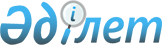 Об утверждении правил экспертизы установления связи профессионального заболевания с выполнением трудовых (служебных) обязанностейПриказ Министра здравоохранения Республики Казахстан от 21 декабря 2020 года № ҚР ДСМ-301/2020. Зарегистрирован в Министерстве юстиции Республики Казахстан 22 декабря 2020 года № 21862.
      В соответствии с подпунктом 3) статьи 9 Кодекса Республики Казахстан от 7 июля 2020 года "О здоровье народа и системе здравоохранения" ПРИКАЗЫВАЮ:
      1. Утвердить прилагаемые правила экспертизы установления связи профессионального заболевания с выполнением трудовых (служебных) обязанностей.
      2. Комитету санитарно-эпидемиологического контроля Министерства здравоохранения Республики Казахстан в установленном законодательством Республики Казахстан порядке обеспечить:
      1) государственную регистрацию настоящего приказа в Министерстве юстиции Республики Казахстан;
      2) размещение настоящего приказа на интернет-ресурсе Министерства здравоохранения Республики Казахстан после официального опубликования;
      3) в течение десяти рабочих дней после государственной регистрации настоящего приказа в Министерстве юстиции Республики Казахстан представление в Юридический департамент Министерства здравоохранения Республики Казахстан сведений об исполнении мероприятий, предусмотренных подпунктами 1) и 2) настоящего пункта.
      3. Контроль за исполнением настоящего приказа возложить на курирующего вице-министра здравоохранения Республики Казахстан.
      4. Настоящий приказ вводится в действие по истечении десяти календарных дней после дня его первого официального опубликования.
      "СОГЛАСОВАН"Министерство труда и социальнойзащиты населения Республики Казахстан Правила экспертизы установления связи профессионального заболевания с выполнением трудовых (служебных) обязанностей Глава 1. Общие положения
      1. Настоящие правила экспертизы установления связи профессионального заболевания с выполнением трудовых (служебных) обязанностей (далее – Правила) разработаны в соответствии с подпунктом 3) статьи 9 Кодекса Республики Казахстан от 7 июля 2020 года "О здоровье народа и системе здравоохранения" (далее – Кодекс) и определяют порядок проведения экспертизы установления связи профессионального заболевания с выполнением трудовых (служебных) обязанностей.
      2. В настоящих Правилах используются следующие понятия и определения:
      1) санитарно-эпидемиологическая характеристика условий труда – документ, оформляемый территориальными подразделениями государственного органа в сфере санитарно-эпидемиологического благополучия населения, с учетом профессионального маршрута работника, для установления связи заболевания с вредными и (или) опасными условиями труда;
      2) острое профессиональное заболевание – заболевание, возникшее после однократного (в течение не более одной смены) воздействия вредных профессиональных факторов;
      3) вредные условия труда – условия труда, которые характеризуются наличием вредных производственных факторов;
      4) вредный производственный фактор – производственный фактор, воздействие которого на работника может привести к заболеванию или снижению трудоспособности и (или) отрицательному влиянию на здоровье потомства;
      5) профессиональное заболевание – острое или хроническое заболевание, вызванное воздействием на работника вредных производственных факторов в связи с выполнением им своих трудовых (служебных) обязанностей;
      6) экспертиза установления связи профессионального заболевания с выполнением трудовых (служебных) обязанностей - вид экспертизы в области здравоохранения, определяющей наличие либо отсутствие причинно- следственных связей между клиническими проявлениями заболевания, результатами медицинского обследования, профессиональный маршрут пациента и производственными факторами на основе анализа данных санитарно- эпидемиологической характеристики условий труда;
      7) профессиональный маршрут – перечень приобретенных человеком профессий в хронологическом порядке;
      8) хроническое профессиональное заболевание – заболевание, возникшее после многократного и длительного воздействия вредных производственных факторов.
      3. Экспертиза установления связи профессионального заболевания с выполнением трудовых (служебных) обязанностей проводится по перечню профессиональных заболеваний согласно приложению 1 к настоящим Правилам.
      4. Экспертиза установления связи профессионального заболевания с выполнением трудовых (служебных) обязанностей подразделяется на:
      первичную, которая проводится при подозрении на наличие причинно-следственных отношений между воздействием вредных производственных факторов и развитием заболевания;
      повторную, которая проводится после прохождения пострадавшим работником лечебно-реабилитационных мероприятий и (или) перед переосвидетельствованием в органах государственной медико-социальной экспертизы.
      5. Экспертиза установления связи профессионального заболевания с выполнением трудовых (служебных) обязанностей проводится в отношении работников, выполняющих работу по трудовому договору.
      6. Экспертиза установления связи профессионального заболевания с выполнением трудовых (служебных) обязанностей проводится государственными организациями здравоохранения, оказывающими специализированную медицинскую помощь в области профессиональной патологии и экспертизы в составе организации образования в области здравоохранения (далее – клиника профессионального здоровья), утвержденной уполномоченным органом в области здравоохранения в соответствии с пунктом 4 статьи 220 Кодекса. Глава 2. Порядок проведения экспертизы установления связи профессионального заболевания с выполнением трудовых (служебных) обязанностей
      7. Профессиональные заболевания (острые, хронические), обусловлены воздействием на лиц, указанных в пункте 5 настоящих Правил, вредных и (или) опасных производственных факторов в связи с выполнением работником своих трудовых (служебных) обязанностей, повлекшее временную или стойкую утрату профессиональной трудоспособности.
      8. Диагноз острого профессионального заболевания, а также предварительный диагноз хронического профессионального заболевания устанавливается медицинскими организациями, оказывающими первичную медико-санитарную помощь вне зависимости от форм собственности (далее – медицинские организации), диагноз хронического профессионального заболевания – государственными организациями здравоохранения, оказывающими специализированную медицинскую помощь в области профессиональной патологии и экспертизы в составе организации образования в области здравоохранения (далее – клиника профессионального здоровья) работникам предприятий или организаций, проживающих в Республике Казахстан.
      Сноска. Пункт 8 – в редакции приказа Министра здравоохранения РК от 11.03.2022 № ҚР ДСМ-23 (вводится в действие по истечении десяти календарных дней после дня его первого официального опубликования).


      9. Медицинские организации на основании клинических данных состояния здоровья работника, карты эпидемиологического обследования очага инфекционного и паразитарного заболевания, утвержденной приказом Министра здравоохранения Республики Казахстан от 20 августа 2021 года № ҚР ДСМ-84 "Об утверждении форм учетной и отчетной документации в сфере санитарно-эпидемиологического благополучия населения" (зарегистрирован в Реестре государственной регистрации нормативных правовых актов под № 24082) (далее – Приказ № ҚР ДСМ-84) и (или) акта о несчастном случае, связанном с трудовой деятельностью утвержденного приказом Министра здравоохранения и социального развития Республики Казахстан от 28 декабря 2015 года № 1055 "Об утверждении форм по оформлению материалов расследования несчастных случаев, связанных с трудовой деятельностью" (зарегистрирован в Реестре государственной регистрации нормативных правовых актов под № 12655) устанавливают окончательный диагноз острого профессионального заболевания и составляют извещение по форме, утвержденной приказом исполняющего обязанности Министра здравоохранения Республики Казахстан от 30 октября 2020 года № ҚР ДСМ-175/2020 "Об утверждении форм учетной документации в области здравоохранения" (зарегистрирован в Реестре государственной регистрации нормативных правовых актов под № 21579) (далее – Приказ № ҚР ДСМ-175/2020).
      Сноска. Пункт 9 – в редакции приказа Министра здравоохранения РК от 11.03.2022 № ҚР ДСМ-23 (вводится в действие по истечении десяти календарных дней после дня его первого официального опубликования).


      10. При выявлении у работника стойких нарушений функции организма, вследствие острого профессионального заболевания пациент консультируется врачом медицины труда (профессиональная патология) (далее – врач-профпатолог).
      11. Граждане с предварительным диагнозом хронического профессионального заболевания, а также при сохранении стойких нарушений функции организма, вследствие острого профессионального заболевания более трех месяцев направляются в клинику профессионального здоровья для экспертизы установления связи профессионального заболевания с выполнением трудовых (служебных) обязанностей субъектами здравоохранения, с представлением документов согласно пункту 15 настоящих Правил.
      Сноска. Пункт 11 – в редакции приказа Министра здравоохранения РК от 11.03.2022 № ҚР ДСМ-23 (вводится в действие по истечении десяти календарных дней после дня его первого официального опубликования).


      12. Для проведения экспертизы установления связи хронического профессионального заболевания с выполнением трудовых (служебных) обязанностей и последствий острого профессионального заболевания в клинике профессионального здоровья формируется постоянно действующая экспертная профпатологическая комиссия (далее – ЭППК) по профилю заболеваний утверждаемый руководителем клиники профессионального здоровья.
      13. Председателем ЭППК является врач-профпатолог с квалификационной категорией (ученой и (или) академической степенью), являющийся специалистом по профилю заболеваний.
      Общее количество членов ЭППК составляет не менее 3 человек. Членами комиссии являются врачи, которые имеют специальность "Медицина труда (Профессиональная патология)". При необходимости для проведения экспертизы привлекаются врачи по профилю заболевания (не являющиеся членами комиссии).
      14. ЭППК проводит первичную экспертизу установления связи профессионального заболевания с выполнением работником трудовых (служебных) обязанностей и определяет функциональные нарушения, повторную экспертизу – в случаях прогрессирования или регрессии заболевания с определением степени функциональных нарушений.
      15. Медицинские организации обслуживающие предприятия, по месту прикрепления пациента, кабинеты профессиональной патологии вне зависимости от форм собственности направляют пациентов в клинику профессионального здоровья на экспертизу установления связи профессионального заболевания с выполнением работником трудовых (служебных) обязанностей со следующими документами:
      1) направление медицинской организации, по форме, утвержденной Приказом № ҚР ДСМ-175/2020;
      2) заключение врачебно-консультационной комиссии по форме, утвержденной Приказом № ҚР ДСМ-175/2020;
      3) выписка из медицинских карт амбулаторного пациента (амбулаторной, стационарной) с данными обязательных (предварительного и периодического) медицинских осмотров, результатами лабораторных и функциональных исследований по форме, утвержденной Приказом № ҚР ДСМ-175/2020;
      4) подлинник медицинской карты амбулаторного пациента по форме, утвержденной Приказом № ҚР ДСМ-175/2020;
      5) санитарно-эпидемиологическая характеристика условий труда;
      6) акт о несчастном случае, связанном с трудовой деятельностью предоставляет пациент, указанный в пункте 11 (далее – Акт) по форме, утверждаемой уполномоченным государственным органом по труду, в соответствии со статьей 190 Трудового Кодекса Республики Казахстан от 23 ноября 2015 года (далее–Трудовой кодекс);
      7) документы, подтверждающие трудовую деятельность работника в соответствии со статьей 35 Трудового Кодекса.
      15-1. Санитарно-эпидемиологическая характеристика условий труда (далее – СЭХ) оформляется территориальным подразделением государственного органа в сфере санитарно-эпидемиологического благополучия населения (далее – территориальное подразделение) с учетом профессионального маршрута работника на основе документов и материалов, предоставляемых работодателем и имеющихся результатов санитарно-эпидемиологического мониторинга, контроля и надзора по форме, утвержденной Приказом № ҚР ДСМ-84.
      Руководитель организации (работодатель), согласно профессиональному маршруту работника, после получения извещения о предварительном диагнозе хронического профессионального заболевания и (или) отравления, по форме, утвержденной Приказом № ҚР ДСМ-175/2020, или информирования территориального подразделения, в течение трех рабочих дней формирует Комиссию по сбору и подготовке информации для составления санитарно-эпидемиологической характеристики условий труда (далее – Комиссия) работника на данном предприятии. В состав Комиссии входят представители работодателя, специалист службы безопасности и охраны труда (или лицо, назначенное работодателем ответственным по безопасности и охране труда), медицинский работник предприятия, специалист медицинской организации, обслуживающей предприятие, представитель профсоюза, пострадавший работник и (или) представитель работника, с привлечением по решению Комиссии, либо в спорных ситуациях, врачей-профпатологов с квалификационной категорией (ученой и (или) академической степенью), являющимися специалистами по профилю заболевания работника либо специалистов организаций научной деятельности, имеющих ученые и (или) академические степени в области санитарии, гигиены и эпидемиологии, общественного здравоохранения, профессиональной патологии за счет работодателя, а также специалист территориального подразделения.
      Комиссия в течение десяти рабочих дней, проводит сбор необходимых документов и материалов для составления СЭХ, в том числе архивных данных, характеризующих условия труда на рабочем месте (участке, в цехе) работника (либо на аналогичных рабочих местах) за весь профессиональный маршрут на данном предприятии:
      1) материалы производственного контроля;
      2) материалы аттестации производственного объекта по условиям труда;
      3) материалы и результаты проверок территориальных подразделений и территориальных подразделений уполномоченного государственного органа по труду;
      4) материалы расследований несчастных случаев, специального расследования;
      5) сведения о проведенных медицинских осмотрах, амбулаторные карты;
      6) план мероприятий по оздоровлению выявленных в ходе периодических медицинских осмотров больных;
      7) выписки из журналов регистрации инструктажей и протоколов проверки знаний работника по охране труда;
      8) копии документов, подтверждающих выдачу работнику средств индивидуальной защиты;
      9) выписки из инструкций, положений, приказов либо актов, регламентирующих требования безопасности и охраны труда, обязанности и ответственность должностных лиц за обеспечение здоровых и безопасных условий труда на производстве;
      10) сведения о характере и тяжести повреждения здоровья пострадавшего;
      11) химические вещества и соединения, в контакте с которыми осуществлялась трудовая деятельность работника, в герметичной упаковке с указанием наименования веществ, даты упаковки, заверенные печатью работодателя (при наличии) при подозрении на профессиональное заболевание аллергического характера.
      При отсутствии либо при наличии неполных данных, характеризующих условия труда работника, работодатель за счет собственных средств проводит необходимые лабораторно-инструментальные и гигиено-физиологические исследования с целью оценки условий труда на рабочем месте работника или аналогичных рабочих местах, с учетом данных производственного контроля.
      Работодатель представляет необходимые документы и материалы, собранные Комиссией в течение 3 (трех) рабочих дней, в территориальное подразделение, которое на основании предоставленной информации и имеющихся у себя сведений (в том числе актов расследования случаев профессиональных заболеваний работников данных и (или) аналогичных производств, либо участков (цехов), архивных результатов санитарно-эпидемиологического мониторинга, контроля и надзора) в течение 10 (десяти) рабочих дней составляет СЭХ в трех экземплярах и направляет один экземпляр медицинской организации, представившей извещение о подозрении на профессиональное заболевание и (или) отравление по форме, утвержденной Приказом № ҚР ДСМ-175/2020, второй экземпляр работодателю.
      При предоставлении недостаточной информации для составления СЭХ, территориальное подразделение в течение 3 (трех) рабочих дней письменно в произвольной форме информирует работодателя о необходимости представления дополнительной информации, которую работодатель предоставляет в срок 5 (пять) рабочих дней с момента получения письменного информирования. 
      Если возникновение профессионального заболевания и (или) отравления обусловлено работой на объектах, подконтрольных разным территориальным подразделениям, то территориальное подразделение по последнему месту работы лица с подозрением на профессиональное заболевание и (или) отравление составляет СЭХ на основании материалов, полученных из соответствующих территориальных подразделений и других организаций (работодателей) по официальным запросам. Организации, получившие запрос, предоставляют копии затребованных документов для составления СЭХ в срок 10 (десять) рабочих дней.
      Сноска. Глава 2 дополнена пунктом 15-1 в соответствии с приказом Министра здравоохранения РК от 11.03.2022 № ҚР ДСМ-23 (вводится в действие по истечении десяти календарных дней после дня его первого официального опубликования).


      16. Клиника профессионального здоровья проводит лабораторные и функциональные исследования согласно клинических протоколов в соответствии с подпунктом 78) статьи 7 Кодекса.
      17. ЭППК проводит первичную экспертизу установления связи профессионального заболевания с выполнением работником трудовых (служебных) обязанностей при наличии документов, указанных в пункте 15 и результатов исследований, указанных в пункте 16 Настоящих правил.
      18 ЭППК рассматривает:
      1) профессиональный маршрут:
      документы, подтверждающие трудовую деятельность пациента, в соответствии со статьей 35 Трудового Кодекса;
      2) стаж работы:
      непрерывный стаж работы во вредных и (или) опасных условиях труда не менее восьми лет;
      экспертиза установления связи профессионального заболевания с выполнением трудовых (служебных) обязанностей не проводится после прекращения работы во вредных и (или) опасных условиях труда более трех лет, если в период работы во вредных и (или) опасных условиях труда не установлено начало формирования заболевания, кроме заболеваний, указанных в пункте 19 настоящих Правил;
      3) санитарно-эпидемиологическая характеристика условий труда:
      в санитарно-эпидемиологической характеристике условий труда отражаются все вредные и (или) опасные производственные факторы труда работника (тяжесть трудового процесса, физические, химические, биологические факторы) по всему профессиональному маршруту, согласно трудовой книжки и данным обязательной периодической аттестации производственных объектов по условиям труда за все годы работы работника;
      при отсутствии или при наличии неполных данных рабочего процесса в санитарно-эпидемиологической характеристике условий труда руководителем клиники профессионального здоровья выдается запрос в территориальные подразделения государственного органа в сфере сантарно-эпидемиологического благополучия населения (далее – территориальное подразделение) на дополнение к санитарно-эпидемиологической характеристике условий труда;
      в случае если исследования производственной среды не производились, это не является препятствием к установлению диагноза профессионального заболевания, так как при этом учитываются данные научной литературы (при их наличии и актуальности), моделирования, а также экстраполирования сходных производственных условий;
      4) акт о несчастном случае, связанном с трудовой деятельностью предоставляет пациент указанный в пункте 11 (при наличии) по форме, установленной уполномоченным государственным органом по труду, в соответствии со статьей 190 Трудового Кодекса;
      5) анамнез заболевания пациента:
      ЭППК анализирует медицинские документы (подлинники медицинских карт амбулаторного пациента с медицинской организации с данными обязательных предварительных и периодических медицинских осмотров, данные электронного паспорта здоровья) по форме, утвержденной Приказом № ҚР ДСМ-175/2020:
      ЭППК анализируются все обращения работника за медицинской помощью по каждому профилю заболевания, в том числе жалобы пациента, история развития заболевания, клинические данные и результаты медицинских обследований:
      при отсутствии достаточных сведений по медицинской документации ЭППК запрашивает дополнительные документы, необходимые для экспертизы связи профессионального заболевания с выполнением трудовых (служебных) обязанностей;
      6) клинические данные и данные результатов обследования;
      ЭППК учитывает комплекс изменений клинических и параклинических методов исследований, устанавливает окончательный клинический диагноз с указанием основного диагноза, осложнений и степени функциональных изменений органов и систем организма.
      19 ЭППК учитывает:
      1) в случае если имеет место многофакторность причин заболевания и в их числе имеется профессиональный фактор, то заболевание считается профессиональным;
      2) некоторые профессиональные заболевания: силикоз, бериллиоз, папиллома мочевого пузыря, злокачественные новообразования развиваются через длительный срок после прекращения работы в контакте с вредными, и (или) опасными производственными факторами;
      3) при установлении хронического профессионального заболевания аллергического, инфекционного характера имеет значение контакт с действующими сенсибилизирующими веществами или биологическом фактором, особенности клинических проявлений. Стаж работы не учитывается.
      20 По результатам проведения экспертизы ЭППК выносит следующие заключения:
      1) заболевание связано с воздействием профессиональных факторов (заболевание профессиональное, первичное);
      2) заболевание не связано с воздействием профессиональных факторов;
      3) контрольная группа по профессиональному заболеванию с рекомендациями повторного направления в клинику профессионального здоровья через год;
      4) требуются дополнительные сведения (указываются какие), дополнительное обследование и (или) консультация специалистов с повторным заседанием ЭППК;
      5) профессиональное заболевание прогрессирует или регрессирует (заболевание профессиональное, повторное).
      21 ЭППК решает вопрос о хронизации процесса и определяет последствия острого профессионального заболевания с указанием степени и выраженности клинических проявлений.
      22 ЭППК в результате экспертизы определяет форму повторного рассмотрения материалов (очная, заочная).
      23 Заключение ЭППК оформляется согласно приложению 2 к настоящим Правилам.
      Заключение ЭППК оформляется на бумажном и электронном носителях и хранится в медицинской документации больного в клинике профессионального здоровья постоянно в соответствии с приказом исполняющего обязанности Министра культуры и спорта Республики Казахстан от 29 сентября 2017 года № 263 "Об утверждении Перечня типовых документов, образующихся в деятельности государственных и негосударственных организаций, с указанием срока хранения" (зарегистрированный в Реестре государственной регистрации нормативных правовых актов Республики Казахстан 18 ноября 2017 года под № 15997) (далее – Приказ № 263).
      Заключение ЭППК включается в медицинскую документацию (выписку из медицинской карты стационарного больного, выписку из медицинской карты амбулаторного пациента) по форме, утверждаемой уполномоченным органом, в области здравоохранения в соответствии с подпунктом 31) статьи 7 Кодекса.
      24 В случае сложности определения экспертизы связи профессионального заболевания с выполнением трудовых (служебных) обязанностей ЭППК или в связи с несогласием работника, работодателя, страховой компании с заключением ЭППК, согласно срока рассмотрения обращения в соответствии со статьей 8 Закона РК от 12 января 2007 года "О порядке рассмотрения обращений физических и юридических лиц", медицинские документы пациента клиникой профессионального здоровья направляются на рассмотрение в Республиканскую экспертную конфликтную профпатологическую комиссию (далее – РЭКППК).
      25 Порядок и состав РЭКППК утверждается руководителем организации образования в области здравоохранения, на базе которой создается РЭКППК.
      Сноска. Пункт 25  – в редакции приказа Министра здравоохранения РК от 11.03.2022 № ҚР ДСМ-23 (вводится в действие по истечении десяти календарных дней после дня его первого официального опубликования).


      26 РЭКППК рассматривает документы в сроки в соответствии со статьей 8 Закона РК от 12 января 2007 года "О порядке рассмотрения обращений физических и юридических лиц". При необходимости приглашает на заседания врачей по профилю заболеваний, запрашивает от организаций документы, необходимые для экспертизы.
      27 РЭКППК рассматривает следующие документы:
      1) обращения;
      2) заключение ЭППК;
      3) документы пациента, указанные в пункте 15, результаты исследований, указанных в пункте 16 настоящих Правил.
      4) дополнительные документы, полученные по запросу ЭППК или представленные пациентом (если таковы имеются).
      28 При необходимости РЭКППК запрашивает дополнительные документы от медицинских организации обслуживающие предприятия, по месту прикрепления пациента, кабинетов профессиональной патологии, территориальных подразделений, работодателя для проведения экспертизы связи профессионального заболевания с выполнением трудовых (служебных) обязанностей указанные в подпунктах 3-6 пункта 15 настоящих Правил.
      29 При получении запрошенных документов проводится повторное заседание РЭКППК, для экспертизы связи профессионального заболевания с выполнением трудовых (служебных) обязанностей, с принятием решения по очной или заочной форме:
      1) заболевание связано с воздействием профессиональных факторов (заболевание профессиональное, первичное);
      2) заболевание не связано с воздействием профессиональных факторов;
      3) снятие хронического профессионального заболевания (отравления).
      30 Заключение РЭКППК оформляется согласно приложению 3 к настоящим Правилам.
      31 Заключение РЭКППК оформляется на бумажном носителе в трех экземплярах, из которых:
      1) один экземпляр выдается заявителю или его законному представителю (работнику, работодателю, страховой компании);
      2) второй экземпляр вводится в медицинскую информационную систему;
      3) третий экземпляр хранится в медицинской документации больного в клинике профессионального здоровья постоянно в соответствии Приказом № 263.
      32 При первичном установлении хронического профессионального заболевания клиникой профессионального здоровья оформляется извещение о профессиональном заболевании по форме согласно приложению 4 к настоящим Правилам и в течение 3 (трех) рабочих дней направляется работодателям, согласно профессионального маршрута работника, в территориальное подразделение, выдавшее СЭХ, и медицинской организации, установившей подозрение (предварительный диагноз) на профессиональное заболевание.
      Сноска. Пункт 32 – в редакции приказа Министра здравоохранения РК от 11.03.2022 № ҚР ДСМ-23 (вводится в действие по истечении десяти календарных дней после дня его первого официального опубликования).

 Перечень профессиональных заболеваний Сараптамалық кәсіби патологиялық комиссия қорытындысы
№_______ "____"___________________20 ж.
Заключение экспертной профпатологической комиссии
№_________от "______"_________________20 г.
      1. Науқастың тегі, аты, бар болған кезде әкесінің аты (Фамилия, имя, отчество больного (при его наличии) _______________________________________________
      2. Туған күні (Дата рождения) _____________________________________________________
      3. Жұмыс орны мен кәсібі (Место работы и род занятий) ______________________________
      4 Негізгі мамандығы (Основная профессия) _________________________________________
      5. Кәсіби бағдарлар:
      - Кәсіби маршрут (Профессиональный маршрут) _____________________________________
      ______________________________________________________________________________
      - Санитариялық-эпидемиологиялық сипаттаманы сараптау- бірінші рет келген ауруларға.
      (Экспертиза санитарно-эпидемиологической характеристики условий труда – для первичных больных)
      № _______________ от ___________________________________________________________
      ______________________________________________________________________________
      ______________________________________________________________________________
      6. Ауру анамнезі (Анамнез заболевания) ___________________________________________
      7.Әлеуметтік – клиникалық қорытынды (Социально - клиническое заключение):
      Негізгі диагноз (Основной диагноз)
      ______________________________________________________________________________
      ______________________________________________________________________________
      Қосымша диагноз (Сопутствующий диагноз) _______________________________________
      Еңбек ұсыныстары (Трудовые рекомендации) ______________________________________
      ______________________________________________________________________________
      Ұсыныстар (Рекомендации) ______________________________________________________
      Келесі қаралу мерзімі (Срок повторного осмотра) ___________________________________
      Комиссия төрағасы (Председатель комиссии) _______________________________________
      Комиссия мүшелері (Члены комиссии) _____________________________________________ Республикалық сараптамалық жанжал кәсіби патологиялық комиссия қорытындысы
№________________"____"___________________20 ж.
Заключение республиканской экспертной конфликтной профпатологической комиссии
№_________от "______"_________________20 г.
      1. Науқастың тегі, аты, бар болған кезде әкесінің аты (Фамилия, имя,
      отчество больного (при его наличии) _____________________________________________________
      2. Туған күні (Дата рождения) ___________________________________________________________
      3. Мекен-жайы (Домашний адрес) ________________________________________________________
      4. Жұмыс орны мен кәсібі (Место работы и род занятий) _____________________________________
      5. Өтінім берілген күн (Дата обращения): __________________________________________________
      а) кімнен (от кого) _____________________________________________________________________
      б) өтінімнің себебі (причина обращения) __________________________________________________
      6. Пациентың негізгі мамандығы (Основная профессия пациента) _____________________________
      7. Кәсіби бағдарлар:
      - Кәсіби маршрут (Профессиональный маршрут) ___________________________________________
      _____________________________________________________________________________________
      -Санитариялық-эпидемиологиялық сипаттаманы сараптау- бірінші рет келген ауруларға.
      (Экспертиза санитарно-эпидемиологической характеристики условий труда – для первичных больных)
      № __________________ от _____________________________________________________
      _____________________________________________________________________________________
      _____________________________________________________________________________________
      8. Сараптамалық кәсіби патологиялық комиссия қорытындысы (Заключение экспертной
      профпатологической комиссии) _________________________________________________________
      9. Өмірлік анамнезі (Анамнез жизни) _____________________________________________________
      10. Ауру анамнезі (Анамнез заболевания) _________________________________________________
      11. Науқастың шағымдары (Жалобы больного) _____________________________________________
      12. Объективті мәліметтер (Объективные данные) __________________________________________
      13. Тексеру (обследования)
      ______________________________________________________________________________________
      14. Кеңестер (консультации) _____________________________________________________________
      15. Әлеуметтік – клиникалық қорытынды (Социально - клиническое заключение)
      Негізгі диагноз (Основной диагноз)
      ______________________________________________________________________________________
      ______________________________________________________________________________________
      Қосымша диагноз (Сопутствующий диагноз) _______________________________________________
      Еңбек ұсыныстары (Трудовые рекомендации) ______________________________________________
      ______________________________________________________________________________________
      Ұсыныстар (Рекомендации) _____________________________________________________________
      Комиссия төрағасы (Председатель комиссии) ______________________________________________
      Комиссия мүшелері (Члены комиссии) ____________________________________________________ Кәсіптік ауру туралы хабарлама
Извещение о профессиональном заболевании
      1.Тегі, аты, әкесінің аты (Фамилия, имя, отчество (при его наличии)) ____________________________
      2. Жынысы (Пол) ________________________________________________________________________
      3. Жасы (Возраст)________________________________________________________________________ толық жасы (полных лет)
      4. Ұйымның атауы, оның меншіктік түрі (наименование организации, ее форма собственности) _______________________________________________________________________________________
      5. Цехтің, бөлімшенің, учаскенің атауы (Наименование цеха, отделения, участка)___________________
      6. Жалпы еңбек өтілі (Общий стаж работы). __________________________________________________
      7. Еңбек өтілі (Стаж работы). Кәсіптік ауруды туғызған өндірістік зиянды факторлармен
      жанасуда болған. (В контакте с вредными производственными факторами, вызвавшими
      профессиональное заболевание состоял) _____________________________________________________
      8. Негізгі диагнозы (Основной диагноз)_______________________________________________________
      Қосымша (Сопутствующий)_________________________________________________________________
      9. Ауруды тудырған зиянды өндірістік фактор (Вредный производственный фактор,
      вызвавший заболевание)___________________________________________________________________
      10. Қорытынды диагноз қойылған күн (Дата установления окончательного диагноза)
      _________________________________________________________________________________________
      11. Диагнозды қойған ұйымның атауы (Наименование организации, установивший диагноз)
      _________________________________________________________________________________________
      12. Хабарламаның тіркеу нөмірі (Регистрационный номер извещения
      №__) "____"___________________ күні 20 ж.(г.)
      Ұйымның Хабарлама жіберілген күн (Дата отправления извещения)
      мөрінің орны "____"___________________________ 20 ж.(г.)
      Место печати Хабарламаны жіберген адамның қолы________________________________________________
      организации (Подпись лица, пославшего извещение)
      тегі, аты, әкесінің аты
      (фамилия, имя, отчество (при его наличии))
					© 2012. РГП на ПХВ «Институт законодательства и правовой информации Республики Казахстан» Министерства юстиции Республики Казахстан
				
      Министр здравоохраненияРеспублики Казахстан 

А. Цой
Утвержден приказом
Министр здравоохранения
Республики Казахстан
от 21 декабря 2020 года
№ ҚР ДСМ-301/2020Приложение 1
к Правилам экспертизы
установления
связи профессионального
заболевания с
выполнением трудовых
(служебных)
обязанностей
№
Перечень заболеваний, связанных с воздействием вредных и (или) опасных производственных факторов
Код заболевания по МКБ-10
Код заболевания по МКБ-10
Наименование вредного и (или) опасного производственного фактора
Код внешней причины по МКБ-10
Примерный перечень проводимых работ, производств
1
2
3
3
4
5
6
1. Заболевания (острые отравления, их последствия, хронические интоксикации), связанные с воздействием производственных химических факторов
1. Заболевания (острые отравления, их последствия, хронические интоксикации), связанные с воздействием производственных химических факторов
1. Заболевания (острые отравления, их последствия, хронические интоксикации), связанные с воздействием производственных химических факторов
1. Заболевания (острые отравления, их последствия, хронические интоксикации), связанные с воздействием производственных химических факторов
1. Заболевания (острые отравления, их последствия, хронические интоксикации), связанные с воздействием производственных химических факторов
1. Заболевания (острые отравления, их последствия, хронические интоксикации), связанные с воздействием производственных химических факторов
1. Заболевания (острые отравления, их последствия, хронические интоксикации), связанные с воздействием производственных химических факторов
1.
Острое отравление этанолом
Т51.0
Т51.0
Этанол
Y96
Все виды работ, связанные с процессами получения, переработки, применения (включая лабораторные работы) химических веществ, обладающих токсическим действием, в различных отраслях промышленности, строительстве, сельском хозяйстве, транспорте, сфере обслуживания. Предприятия химической, нефтеперерабатывающей, машиностроительной, металлургической, деревообрабатывающей, кожсырьевой, кожевенной, пищевой промышленности, очистка нефтеналивных судов; строительное, мебельное производство, Производство и применение паратретбутилфенола для получения смол, лаков, эмалей. Производство фенолсодержащих присадок к маслам и топливам. Производство цветной металлургии, пластических масс (фторопластов) и их переработка, обработка материалов из цветных металлов.
2.
Острое отравление спиртами (за исключением этанола)
Т51.1
Т51.8
Т51.1
Т51.8
Другие спирты
Y96
Все виды работ, связанные с процессами получения, переработки, применения (включая лабораторные работы) химических веществ, обладающих токсическим действием, в различных отраслях промышленности, строительстве, сельском хозяйстве, транспорте, сфере обслуживания. Предприятия химической, нефтеперерабатывающей, машиностроительной, металлургической, деревообрабатывающей, кожсырьевой, кожевенной, пищевой промышленности, очистка нефтеналивных судов; строительное, мебельное производство, Производство и применение паратретбутилфенола для получения смол, лаков, эмалей. Производство фенолсодержащих присадок к маслам и топливам. Производство цветной металлургии, пластических масс (фторопластов) и их переработка, обработка материалов из цветных металлов.
Заболевания, связанные с воздействием нефтепродуктов
Заболевания, связанные с воздействием нефтепродуктов
Заболевания, связанные с воздействием нефтепродуктов
Заболевания, связанные с воздействием нефтепродуктов
Заболевания, связанные с воздействием нефтепродуктов
Заболевания, связанные с воздействием нефтепродуктов
Все виды работ, связанные с процессами получения, переработки, применения (включая лабораторные работы) химических веществ, обладающих токсическим действием, в различных отраслях промышленности, строительстве, сельском хозяйстве, транспорте, сфере обслуживания. Предприятия химической, нефтеперерабатывающей, машиностроительной, металлургической, деревообрабатывающей, кожсырьевой, кожевенной, пищевой промышленности, очистка нефтеналивных судов; строительное, мебельное производство, Производство и применение паратретбутилфенола для получения смол, лаков, эмалей. Производство фенолсодержащих присадок к маслам и топливам. Производство цветной металлургии, пластических масс (фторопластов) и их переработка, обработка материалов из цветных металлов.
3.
Острое отравление нефтепродуктами
Т52.0
Т52.0
Нефтепродукты, в том числе бензин, керосин
Y96
Все виды работ, связанные с процессами получения, переработки, применения (включая лабораторные работы) химических веществ, обладающих токсическим действием, в различных отраслях промышленности, строительстве, сельском хозяйстве, транспорте, сфере обслуживания. Предприятия химической, нефтеперерабатывающей, машиностроительной, металлургической, деревообрабатывающей, кожсырьевой, кожевенной, пищевой промышленности, очистка нефтеналивных судов; строительное, мебельное производство, Производство и применение паратретбутилфенола для получения смол, лаков, эмалей. Производство фенолсодержащих присадок к маслам и топливам. Производство цветной металлургии, пластических масс (фторопластов) и их переработка, обработка материалов из цветных металлов.
4.
Хроническая интоксикация нефтепродуктами
Т52.0
Т52.0
Нефтепродукты, в том числе бензин, керосин
Y96
Все виды работ, связанные с процессами получения, переработки, применения (включая лабораторные работы) химических веществ, обладающих токсическим действием, в различных отраслях промышленности, строительстве, сельском хозяйстве, транспорте, сфере обслуживания. Предприятия химической, нефтеперерабатывающей, машиностроительной, металлургической, деревообрабатывающей, кожсырьевой, кожевенной, пищевой промышленности, очистка нефтеналивных судов; строительное, мебельное производство, Производство и применение паратретбутилфенола для получения смол, лаков, эмалей. Производство фенолсодержащих присадок к маслам и топливам. Производство цветной металлургии, пластических масс (фторопластов) и их переработка, обработка материалов из цветных металлов.
Заболевания, связанные с воздействием бензола
Заболевания, связанные с воздействием бензола
Заболевания, связанные с воздействием бензола
Заболевания, связанные с воздействием бензола
Заболевания, связанные с воздействием бензола
Все виды работ, связанные с процессами получения, переработки, применения (включая лабораторные работы) химических веществ, обладающих токсическим действием, в различных отраслях промышленности, строительстве, сельском хозяйстве, транспорте, сфере обслуживания. Предприятия химической, нефтеперерабатывающей, машиностроительной, металлургической, деревообрабатывающей, кожсырьевой, кожевенной, пищевой промышленности, очистка нефтеналивных судов; строительное, мебельное производство, Производство и применение паратретбутилфенола для получения смол, лаков, эмалей. Производство фенолсодержащих присадок к маслам и топливам. Производство цветной металлургии, пластических масс (фторопластов) и их переработка, обработка материалов из цветных металлов.
5.
Острое отравление бензолом
Т52.1
Т52.1
Бензол
Y96
Все виды работ, связанные с процессами получения, переработки, применения (включая лабораторные работы) химических веществ, обладающих токсическим действием, в различных отраслях промышленности, строительстве, сельском хозяйстве, транспорте, сфере обслуживания. Предприятия химической, нефтеперерабатывающей, машиностроительной, металлургической, деревообрабатывающей, кожсырьевой, кожевенной, пищевой промышленности, очистка нефтеналивных судов; строительное, мебельное производство, Производство и применение паратретбутилфенола для получения смол, лаков, эмалей. Производство фенолсодержащих присадок к маслам и топливам. Производство цветной металлургии, пластических масс (фторопластов) и их переработка, обработка материалов из цветных металлов.
6.
Хроническая интоксикация бензолом
Т52.1
Т52.1
Бензол
Y96
Все виды работ, связанные с процессами получения, переработки, применения (включая лабораторные работы) химических веществ, обладающих токсическим действием, в различных отраслях промышленности, строительстве, сельском хозяйстве, транспорте, сфере обслуживания. Предприятия химической, нефтеперерабатывающей, машиностроительной, металлургической, деревообрабатывающей, кожсырьевой, кожевенной, пищевой промышленности, очистка нефтеналивных судов; строительное, мебельное производство, Производство и применение паратретбутилфенола для получения смол, лаков, эмалей. Производство фенолсодержащих присадок к маслам и топливам. Производство цветной металлургии, пластических масс (фторопластов) и их переработка, обработка материалов из цветных металлов.
Заболевания, связанные с воздействием гомологов бензола
Заболевания, связанные с воздействием гомологов бензола
Заболевания, связанные с воздействием гомологов бензола
Заболевания, связанные с воздействием гомологов бензола
Заболевания, связанные с воздействием гомологов бензола
Заболевания, связанные с воздействием гомологов бензола
Все виды работ, связанные с процессами получения, переработки, применения (включая лабораторные работы) химических веществ, обладающих токсическим действием, в различных отраслях промышленности, строительстве, сельском хозяйстве, транспорте, сфере обслуживания. Предприятия химической, нефтеперерабатывающей, машиностроительной, металлургической, деревообрабатывающей, кожсырьевой, кожевенной, пищевой промышленности, очистка нефтеналивных судов; строительное, мебельное производство, Производство и применение паратретбутилфенола для получения смол, лаков, эмалей. Производство фенолсодержащих присадок к маслам и топливам. Производство цветной металлургии, пластических масс (фторопластов) и их переработка, обработка материалов из цветных металлов.
7.
Острое отравление гомологами бензола
Т52.2
Т52.2
Гомологи бензола
Y96
Все виды работ, связанные с процессами получения, переработки, применения (включая лабораторные работы) химических веществ, обладающих токсическим действием, в различных отраслях промышленности, строительстве, сельском хозяйстве, транспорте, сфере обслуживания. Предприятия химической, нефтеперерабатывающей, машиностроительной, металлургической, деревообрабатывающей, кожсырьевой, кожевенной, пищевой промышленности, очистка нефтеналивных судов; строительное, мебельное производство, Производство и применение паратретбутилфенола для получения смол, лаков, эмалей. Производство фенолсодержащих присадок к маслам и топливам. Производство цветной металлургии, пластических масс (фторопластов) и их переработка, обработка материалов из цветных металлов.
8.
Хроническая интоксикация гомологами бензола
Т52.2
Т52.2
Гомологи бензола
Y96
Все виды работ, связанные с процессами получения, переработки, применения (включая лабораторные работы) химических веществ, обладающих токсическим действием, в различных отраслях промышленности, строительстве, сельском хозяйстве, транспорте, сфере обслуживания. Предприятия химической, нефтеперерабатывающей, машиностроительной, металлургической, деревообрабатывающей, кожсырьевой, кожевенной, пищевой промышленности, очистка нефтеналивных судов; строительное, мебельное производство, Производство и применение паратретбутилфенола для получения смол, лаков, эмалей. Производство фенолсодержащих присадок к маслам и топливам. Производство цветной металлургии, пластических масс (фторопластов) и их переработка, обработка материалов из цветных металлов.
9.
Острое отравление гликолями
Т52.3
Т52.3
Гликоли
Y96
Все виды работ, связанные с процессами получения, переработки, применения (включая лабораторные работы) химических веществ, обладающих токсическим действием, в различных отраслях промышленности, строительстве, сельском хозяйстве, транспорте, сфере обслуживания. Предприятия химической, нефтеперерабатывающей, машиностроительной, металлургической, деревообрабатывающей, кожсырьевой, кожевенной, пищевой промышленности, очистка нефтеналивных судов; строительное, мебельное производство, Производство и применение паратретбутилфенола для получения смол, лаков, эмалей. Производство фенолсодержащих присадок к маслам и топливам. Производство цветной металлургии, пластических масс (фторопластов) и их переработка, обработка материалов из цветных металлов.
10.
Острое отравление кетонами
Т52.4
Т52.4
Кетоны
Y96
Все виды работ, связанные с процессами получения, переработки, применения (включая лабораторные работы) химических веществ, обладающих токсическим действием, в различных отраслях промышленности, строительстве, сельском хозяйстве, транспорте, сфере обслуживания. Предприятия химической, нефтеперерабатывающей, машиностроительной, металлургической, деревообрабатывающей, кожсырьевой, кожевенной, пищевой промышленности, очистка нефтеналивных судов; строительное, мебельное производство, Производство и применение паратретбутилфенола для получения смол, лаков, эмалей. Производство фенолсодержащих присадок к маслам и топливам. Производство цветной металлургии, пластических масс (фторопластов) и их переработка, обработка материалов из цветных металлов.
Заболевания, связанные с воздействием четыреххлористым углеродом
Заболевания, связанные с воздействием четыреххлористым углеродом
Заболевания, связанные с воздействием четыреххлористым углеродом
Заболевания, связанные с воздействием четыреххлористым углеродом
Заболевания, связанные с воздействием четыреххлористым углеродом
Заболевания, связанные с воздействием четыреххлористым углеродом
Все виды работ, связанные с процессами получения, переработки, применения (включая лабораторные работы) химических веществ, обладающих токсическим действием, в различных отраслях промышленности, строительстве, сельском хозяйстве, транспорте, сфере обслуживания. Предприятия химической, нефтеперерабатывающей, машиностроительной, металлургической, деревообрабатывающей, кожсырьевой, кожевенной, пищевой промышленности, очистка нефтеналивных судов; строительное, мебельное производство, Производство и применение паратретбутилфенола для получения смол, лаков, эмалей. Производство фенолсодержащих присадок к маслам и топливам. Производство цветной металлургии, пластических масс (фторопластов) и их переработка, обработка материалов из цветных металлов.
11.
Острое отравление четыреххлористым углеродом
Т53.0
Т53.0
Четыреххлористый углерод
Y96
Все виды работ, связанные с процессами получения, переработки, применения (включая лабораторные работы) химических веществ, обладающих токсическим действием, в различных отраслях промышленности, строительстве, сельском хозяйстве, транспорте, сфере обслуживания. Предприятия химической, нефтеперерабатывающей, машиностроительной, металлургической, деревообрабатывающей, кожсырьевой, кожевенной, пищевой промышленности, очистка нефтеналивных судов; строительное, мебельное производство, Производство и применение паратретбутилфенола для получения смол, лаков, эмалей. Производство фенолсодержащих присадок к маслам и топливам. Производство цветной металлургии, пластических масс (фторопластов) и их переработка, обработка материалов из цветных металлов.
12.
Хроническая интоксикация четыреххлористым углеродом
Т53.0
Т53.0
Четыреххлористый углерод
Y96
Все виды работ, связанные с процессами получения, переработки, применения (включая лабораторные работы) химических веществ, обладающих токсическим действием, в различных отраслях промышленности, строительстве, сельском хозяйстве, транспорте, сфере обслуживания. Предприятия химической, нефтеперерабатывающей, машиностроительной, металлургической, деревообрабатывающей, кожсырьевой, кожевенной, пищевой промышленности, очистка нефтеналивных судов; строительное, мебельное производство, Производство и применение паратретбутилфенола для получения смол, лаков, эмалей. Производство фенолсодержащих присадок к маслам и топливам. Производство цветной металлургии, пластических масс (фторопластов) и их переработка, обработка материалов из цветных металлов.
Заболевания, связанные с воздействием хлороформом
Заболевания, связанные с воздействием хлороформом
Заболевания, связанные с воздействием хлороформом
Заболевания, связанные с воздействием хлороформом
Заболевания, связанные с воздействием хлороформом
Заболевания, связанные с воздействием хлороформом
Все виды работ, связанные с процессами получения, переработки, применения (включая лабораторные работы) химических веществ, обладающих токсическим действием, в различных отраслях промышленности, строительстве, сельском хозяйстве, транспорте, сфере обслуживания. Предприятия химической, нефтеперерабатывающей, машиностроительной, металлургической, деревообрабатывающей, кожсырьевой, кожевенной, пищевой промышленности, очистка нефтеналивных судов; строительное, мебельное производство, Производство и применение паратретбутилфенола для получения смол, лаков, эмалей. Производство фенолсодержащих присадок к маслам и топливам. Производство цветной металлургии, пластических масс (фторопластов) и их переработка, обработка материалов из цветных металлов.
13.
Острое отравление хлороформом
Т53.1
Т53.1
Хлороформ
Y96
Все виды работ, связанные с процессами получения, переработки, применения (включая лабораторные работы) химических веществ, обладающих токсическим действием, в различных отраслях промышленности, строительстве, сельском хозяйстве, транспорте, сфере обслуживания. Предприятия химической, нефтеперерабатывающей, машиностроительной, металлургической, деревообрабатывающей, кожсырьевой, кожевенной, пищевой промышленности, очистка нефтеналивных судов; строительное, мебельное производство, Производство и применение паратретбутилфенола для получения смол, лаков, эмалей. Производство фенолсодержащих присадок к маслам и топливам. Производство цветной металлургии, пластических масс (фторопластов) и их переработка, обработка материалов из цветных металлов.
14.
Хроническая интоксикация хлороформом
Т53.1
Т53.1
Хлороформ
Y96
Все виды работ, связанные с процессами получения, переработки, применения (включая лабораторные работы) химических веществ, обладающих токсическим действием, в различных отраслях промышленности, строительстве, сельском хозяйстве, транспорте, сфере обслуживания. Предприятия химической, нефтеперерабатывающей, машиностроительной, металлургической, деревообрабатывающей, кожсырьевой, кожевенной, пищевой промышленности, очистка нефтеналивных судов; строительное, мебельное производство, Производство и применение паратретбутилфенола для получения смол, лаков, эмалей. Производство фенолсодержащих присадок к маслам и топливам. Производство цветной металлургии, пластических масс (фторопластов) и их переработка, обработка материалов из цветных металлов.
Заболевания, связанные с воздействием трихлорэтилена
Заболевания, связанные с воздействием трихлорэтилена
Заболевания, связанные с воздействием трихлорэтилена
Заболевания, связанные с воздействием трихлорэтилена
Заболевания, связанные с воздействием трихлорэтилена
Заболевания, связанные с воздействием трихлорэтилена
Все виды работ, связанные с процессами получения, переработки, применения (включая лабораторные работы) химических веществ, обладающих токсическим действием, в различных отраслях промышленности, строительстве, сельском хозяйстве, транспорте, сфере обслуживания. Предприятия химической, нефтеперерабатывающей, машиностроительной, металлургической, деревообрабатывающей, кожсырьевой, кожевенной, пищевой промышленности, очистка нефтеналивных судов; строительное, мебельное производство, Производство и применение паратретбутилфенола для получения смол, лаков, эмалей. Производство фенолсодержащих присадок к маслам и топливам. Производство цветной металлургии, пластических масс (фторопластов) и их переработка, обработка материалов из цветных металлов.
15.
Острое отравление трихлорэтиленом
Т53.2
Т53.2
Трихлорэтилен
Y96
Все виды работ, связанные с процессами получения, переработки, применения (включая лабораторные работы) химических веществ, обладающих токсическим действием, в различных отраслях промышленности, строительстве, сельском хозяйстве, транспорте, сфере обслуживания. Предприятия химической, нефтеперерабатывающей, машиностроительной, металлургической, деревообрабатывающей, кожсырьевой, кожевенной, пищевой промышленности, очистка нефтеналивных судов; строительное, мебельное производство, Производство и применение паратретбутилфенола для получения смол, лаков, эмалей. Производство фенолсодержащих присадок к маслам и топливам. Производство цветной металлургии, пластических масс (фторопластов) и их переработка, обработка материалов из цветных металлов.
16.
Хроническая интоксикация трихлорэтиленом
Т53.2
Т53.2
Трихлорэтилен
Y96
Все виды работ, связанные с процессами получения, переработки, применения (включая лабораторные работы) химических веществ, обладающих токсическим действием, в различных отраслях промышленности, строительстве, сельском хозяйстве, транспорте, сфере обслуживания. Предприятия химической, нефтеперерабатывающей, машиностроительной, металлургической, деревообрабатывающей, кожсырьевой, кожевенной, пищевой промышленности, очистка нефтеналивных судов; строительное, мебельное производство, Производство и применение паратретбутилфенола для получения смол, лаков, эмалей. Производство фенолсодержащих присадок к маслам и топливам. Производство цветной металлургии, пластических масс (фторопластов) и их переработка, обработка материалов из цветных металлов.
Заболевания, связанные с воздействием тетрахлорэтилена
Заболевания, связанные с воздействием тетрахлорэтилена
Заболевания, связанные с воздействием тетрахлорэтилена
Заболевания, связанные с воздействием тетрахлорэтилена
Заболевания, связанные с воздействием тетрахлорэтилена
Заболевания, связанные с воздействием тетрахлорэтилена
Все виды работ, связанные с процессами получения, переработки, применения (включая лабораторные работы) химических веществ, обладающих токсическим действием, в различных отраслях промышленности, строительстве, сельском хозяйстве, транспорте, сфере обслуживания. Предприятия химической, нефтеперерабатывающей, машиностроительной, металлургической, деревообрабатывающей, кожсырьевой, кожевенной, пищевой промышленности, очистка нефтеналивных судов; строительное, мебельное производство, Производство и применение паратретбутилфенола для получения смол, лаков, эмалей. Производство фенолсодержащих присадок к маслам и топливам. Производство цветной металлургии, пластических масс (фторопластов) и их переработка, обработка материалов из цветных металлов.
17.
Острое отравление тетрахлорэтиленом
Т53.3
Т53.3
Тетрахлорэтилен
Y96
Все виды работ, связанные с процессами получения, переработки, применения (включая лабораторные работы) химических веществ, обладающих токсическим действием, в различных отраслях промышленности, строительстве, сельском хозяйстве, транспорте, сфере обслуживания. Предприятия химической, нефтеперерабатывающей, машиностроительной, металлургической, деревообрабатывающей, кожсырьевой, кожевенной, пищевой промышленности, очистка нефтеналивных судов; строительное, мебельное производство, Производство и применение паратретбутилфенола для получения смол, лаков, эмалей. Производство фенолсодержащих присадок к маслам и топливам. Производство цветной металлургии, пластических масс (фторопластов) и их переработка, обработка материалов из цветных металлов.
18.
Хроническая интоксикация тетрахлорэтиленом
Т53.3
Т53.3
Тетрахлорэтилен
Y96
Все виды работ, связанные с процессами получения, переработки, применения (включая лабораторные работы) химических веществ, обладающих токсическим действием, в различных отраслях промышленности, строительстве, сельском хозяйстве, транспорте, сфере обслуживания. Предприятия химической, нефтеперерабатывающей, машиностроительной, металлургической, деревообрабатывающей, кожсырьевой, кожевенной, пищевой промышленности, очистка нефтеналивных судов; строительное, мебельное производство, Производство и применение паратретбутилфенола для получения смол, лаков, эмалей. Производство фенолсодержащих присадок к маслам и топливам. Производство цветной металлургии, пластических масс (фторопластов) и их переработка, обработка материалов из цветных металлов.
Заболевания, связанные с воздействием дихлорметана
Заболевания, связанные с воздействием дихлорметана
Заболевания, связанные с воздействием дихлорметана
Заболевания, связанные с воздействием дихлорметана
Заболевания, связанные с воздействием дихлорметана
Заболевания, связанные с воздействием дихлорметана
Все виды работ, связанные с процессами получения, переработки, применения (включая лабораторные работы) химических веществ, обладающих токсическим действием, в различных отраслях промышленности, строительстве, сельском хозяйстве, транспорте, сфере обслуживания. Предприятия химической, нефтеперерабатывающей, машиностроительной, металлургической, деревообрабатывающей, кожсырьевой, кожевенной, пищевой промышленности, очистка нефтеналивных судов; строительное, мебельное производство, Производство и применение паратретбутилфенола для получения смол, лаков, эмалей. Производство фенолсодержащих присадок к маслам и топливам. Производство цветной металлургии, пластических масс (фторопластов) и их переработка, обработка материалов из цветных металлов.
19.
Острое отравление дихлорметаном
Т53.4
Т53.4
Дихлорметан
Y96
Все виды работ, связанные с процессами получения, переработки, применения (включая лабораторные работы) химических веществ, обладающих токсическим действием, в различных отраслях промышленности, строительстве, сельском хозяйстве, транспорте, сфере обслуживания. Предприятия химической, нефтеперерабатывающей, машиностроительной, металлургической, деревообрабатывающей, кожсырьевой, кожевенной, пищевой промышленности, очистка нефтеналивных судов; строительное, мебельное производство, Производство и применение паратретбутилфенола для получения смол, лаков, эмалей. Производство фенолсодержащих присадок к маслам и топливам. Производство цветной металлургии, пластических масс (фторопластов) и их переработка, обработка материалов из цветных металлов.
20.
Хроническая интоксикация дихлорметаном
Т53.4
Т53.4
Дихлорметан
Y96
Все виды работ, связанные с процессами получения, переработки, применения (включая лабораторные работы) химических веществ, обладающих токсическим действием, в различных отраслях промышленности, строительстве, сельском хозяйстве, транспорте, сфере обслуживания. Предприятия химической, нефтеперерабатывающей, машиностроительной, металлургической, деревообрабатывающей, кожсырьевой, кожевенной, пищевой промышленности, очистка нефтеналивных судов; строительное, мебельное производство, Производство и применение паратретбутилфенола для получения смол, лаков, эмалей. Производство фенолсодержащих присадок к маслам и топливам. Производство цветной металлургии, пластических масс (фторопластов) и их переработка, обработка материалов из цветных металлов.
Заболевания, связанные с воздействием хлорфторуглеродов
Заболевания, связанные с воздействием хлорфторуглеродов
Заболевания, связанные с воздействием хлорфторуглеродов
Заболевания, связанные с воздействием хлорфторуглеродов
Заболевания, связанные с воздействием хлорфторуглеродов
Заболевания, связанные с воздействием хлорфторуглеродов
Все виды работ, связанные с процессами получения, переработки, применения (включая лабораторные работы) химических веществ, обладающих токсическим действием, в различных отраслях промышленности, строительстве, сельском хозяйстве, транспорте, сфере обслуживания. Предприятия химической, нефтеперерабатывающей, машиностроительной, металлургической, деревообрабатывающей, кожсырьевой, кожевенной, пищевой промышленности, очистка нефтеналивных судов; строительное, мебельное производство, Производство и применение паратретбутилфенола для получения смол, лаков, эмалей. Производство фенолсодержащих присадок к маслам и топливам. Производство цветной металлургии, пластических масс (фторопластов) и их переработка, обработка материалов из цветных металлов.
21.
Острое отравление хлорфторуглеродами
Т53.5
Т53.5
Хлорфторуглероды
Y96
Все виды работ, связанные с процессами получения, переработки, применения (включая лабораторные работы) химических веществ, обладающих токсическим действием, в различных отраслях промышленности, строительстве, сельском хозяйстве, транспорте, сфере обслуживания. Предприятия химической, нефтеперерабатывающей, машиностроительной, металлургической, деревообрабатывающей, кожсырьевой, кожевенной, пищевой промышленности, очистка нефтеналивных судов; строительное, мебельное производство, Производство и применение паратретбутилфенола для получения смол, лаков, эмалей. Производство фенолсодержащих присадок к маслам и топливам. Производство цветной металлургии, пластических масс (фторопластов) и их переработка, обработка материалов из цветных металлов.
22.
Хроническая интоксикация хлорфторуглеродами
Т53.5
Т53.5
Хлорфторуглероды
Y96
Все виды работ, связанные с процессами получения, переработки, применения (включая лабораторные работы) химических веществ, обладающих токсическим действием, в различных отраслях промышленности, строительстве, сельском хозяйстве, транспорте, сфере обслуживания. Предприятия химической, нефтеперерабатывающей, машиностроительной, металлургической, деревообрабатывающей, кожсырьевой, кожевенной, пищевой промышленности, очистка нефтеналивных судов; строительное, мебельное производство, Производство и применение паратретбутилфенола для получения смол, лаков, эмалей. Производство фенолсодержащих присадок к маслам и топливам. Производство цветной металлургии, пластических масс (фторопластов) и их переработка, обработка материалов из цветных металлов.
Заболевания, связанные с воздействием галогенпроизводных алифатических углеводородов
Заболевания, связанные с воздействием галогенпроизводных алифатических углеводородов
Заболевания, связанные с воздействием галогенпроизводных алифатических углеводородов
Заболевания, связанные с воздействием галогенпроизводных алифатических углеводородов
Заболевания, связанные с воздействием галогенпроизводных алифатических углеводородов
Заболевания, связанные с воздействием галогенпроизводных алифатических углеводородов
Все виды работ, связанные с процессами получения, переработки, применения (включая лабораторные работы) химических веществ, обладающих токсическим действием, в различных отраслях промышленности, строительстве, сельском хозяйстве, транспорте, сфере обслуживания. Предприятия химической, нефтеперерабатывающей, машиностроительной, металлургической, деревообрабатывающей, кожсырьевой, кожевенной, пищевой промышленности, очистка нефтеналивных судов; строительное, мебельное производство, Производство и применение паратретбутилфенола для получения смол, лаков, эмалей. Производство фенолсодержащих присадок к маслам и топливам. Производство цветной металлургии, пластических масс (фторопластов) и их переработка, обработка материалов из цветных металлов.
23.
Острое отравление галогенпроизводными алифатических углеводородов
Т53.6
Т53.6
Галогенпроизводные алифатических углеводородов, в том числе хлорметан, винилхдорид#, фторметан, хлорпрен, ди- и трихлорэтан, трифторэтилен, перхлорэтилен, дифторэтан и др.
Y96
Все виды работ, связанные с процессами получения, переработки, применения (включая лабораторные работы) химических веществ, обладающих токсическим действием, в различных отраслях промышленности, строительстве, сельском хозяйстве, транспорте, сфере обслуживания. Предприятия химической, нефтеперерабатывающей, машиностроительной, металлургической, деревообрабатывающей, кожсырьевой, кожевенной, пищевой промышленности, очистка нефтеналивных судов; строительное, мебельное производство, Производство и применение паратретбутилфенола для получения смол, лаков, эмалей. Производство фенолсодержащих присадок к маслам и топливам. Производство цветной металлургии, пластических масс (фторопластов) и их переработка, обработка материалов из цветных металлов.
24.
Хроническая интоксикация галогенпроизводными алифатических углеводородов
Т53.6
Т53.6
Галогенпроизводные алифатических углеводородов, в том числе хлорметан, фторметан, хлорпрен, ди- и трихлорэтан, трифторэтилен, перхлорэтилен, дифторэтан и др.
Y96
Все виды работ, связанные с процессами получения, переработки, применения (включая лабораторные работы) химических веществ, обладающих токсическим действием, в различных отраслях промышленности, строительстве, сельском хозяйстве, транспорте, сфере обслуживания. Предприятия химической, нефтеперерабатывающей, машиностроительной, металлургической, деревообрабатывающей, кожсырьевой, кожевенной, пищевой промышленности, очистка нефтеналивных судов; строительное, мебельное производство, Производство и применение паратретбутилфенола для получения смол, лаков, эмалей. Производство фенолсодержащих присадок к маслам и топливам. Производство цветной металлургии, пластических масс (фторопластов) и их переработка, обработка материалов из цветных металлов.
25.
Хроническая интоксикация винилхлоридом
Т53.6
Т53.6
Винилхлорид
Y96
Все виды работ, связанные с процессами получения, переработки, применения (включая лабораторные работы) химических веществ, обладающих токсическим действием, в различных отраслях промышленности, строительстве, сельском хозяйстве, транспорте, сфере обслуживания. Предприятия химической, нефтеперерабатывающей, машиностроительной, металлургической, деревообрабатывающей, кожсырьевой, кожевенной, пищевой промышленности, очистка нефтеналивных судов; строительное, мебельное производство, Производство и применение паратретбутилфенола для получения смол, лаков, эмалей. Производство фенолсодержащих присадок к маслам и топливам. Производство цветной металлургии, пластических масс (фторопластов) и их переработка, обработка материалов из цветных металлов.
26.
Хроническая интоксикация пара-трет-бутилфенолом
Т54.0
Т54.0
Пара-трет-бутилфенол
Y96
Все виды работ, связанные с процессами получения, переработки, применения (включая лабораторные работы) химических веществ, обладающих токсическим действием, в различных отраслях промышленности, строительстве, сельском хозяйстве, транспорте, сфере обслуживания. Предприятия химической, нефтеперерабатывающей, машиностроительной, металлургической, деревообрабатывающей, кожсырьевой, кожевенной, пищевой промышленности, очистка нефтеналивных судов; строительное, мебельное производство, Производство и применение паратретбутилфенола для получения смол, лаков, эмалей. Производство фенолсодержащих присадок к маслам и топливам. Производство цветной металлургии, пластических масс (фторопластов) и их переработка, обработка материалов из цветных металлов.
Заболевания, связанные с воздействием вещества раздражающего действия (ирритантов)
Заболевания, связанные с воздействием вещества раздражающего действия (ирритантов)
Заболевания, связанные с воздействием вещества раздражающего действия (ирритантов)
Заболевания, связанные с воздействием вещества раздражающего действия (ирритантов)
Заболевания, связанные с воздействием вещества раздражающего действия (ирритантов)
Заболевания, связанные с воздействием вещества раздражающего действия (ирритантов)
Все виды работ, связанные с процессами получения, переработки, применения (включая лабораторные работы) химических веществ, обладающих токсическим действием, в различных отраслях промышленности, строительстве, сельском хозяйстве, транспорте, сфере обслуживания. Предприятия химической, нефтеперерабатывающей, машиностроительной, металлургической, деревообрабатывающей, кожсырьевой, кожевенной, пищевой промышленности, очистка нефтеналивных судов; строительное, мебельное производство, Производство и применение паратретбутилфенола для получения смол, лаков, эмалей. Производство фенолсодержащих присадок к маслам и топливам. Производство цветной металлургии, пластических масс (фторопластов) и их переработка, обработка материалов из цветных металлов.
27.
Острое отравление ирритантами
Т65.8
Т65.8
Химические вещества, обладающие раздражающим действием (ирританты)
Y96
Все виды работ, связанные с процессами получения, переработки, применения (включая лабораторные работы) химических веществ, обладающих токсическим действием, в различных отраслях промышленности, строительстве, сельском хозяйстве, транспорте, сфере обслуживания. Предприятия химической, нефтеперерабатывающей, машиностроительной, металлургической, деревообрабатывающей, кожсырьевой, кожевенной, пищевой промышленности, очистка нефтеналивных судов; строительное, мебельное производство, Производство и применение паратретбутилфенола для получения смол, лаков, эмалей. Производство фенолсодержащих присадок к маслам и топливам. Производство цветной металлургии, пластических масс (фторопластов) и их переработка, обработка материалов из цветных металлов.
28.
Хроническая интоксикация ирритантами
Т65.8
Т65.8
Химические вещества, обладающие раздражающим действием (ирританты)
Y96
Все виды работ, связанные с процессами получения, переработки, применения (включая лабораторные работы) химических веществ, обладающих токсическим действием, в различных отраслях промышленности, строительстве, сельском хозяйстве, транспорте, сфере обслуживания. Предприятия химической, нефтеперерабатывающей, машиностроительной, металлургической, деревообрабатывающей, кожсырьевой, кожевенной, пищевой промышленности, очистка нефтеналивных судов; строительное, мебельное производство, Производство и применение паратретбутилфенола для получения смол, лаков, эмалей. Производство фенолсодержащих присадок к маслам и топливам. Производство цветной металлургии, пластических масс (фторопластов) и их переработка, обработка материалов из цветных металлов.
Заболевания, связанные с воздействием едких кислот и кислотоподобных веществ
Заболевания, связанные с воздействием едких кислот и кислотоподобных веществ
Заболевания, связанные с воздействием едких кислот и кислотоподобных веществ
Заболевания, связанные с воздействием едких кислот и кислотоподобных веществ
Заболевания, связанные с воздействием едких кислот и кислотоподобных веществ
Заболевания, связанные с воздействием едких кислот и кислотоподобных веществ
Все виды работ, связанные с процессами получения, переработки, применения (включая лабораторные работы) химических веществ, обладающих токсическим действием, в различных отраслях промышленности, строительстве, сельском хозяйстве, транспорте, сфере обслуживания. Предприятия химической, нефтеперерабатывающей, машиностроительной, металлургической, деревообрабатывающей, кожсырьевой, кожевенной, пищевой промышленности, очистка нефтеналивных судов; строительное, мебельное производство, Производство и применение паратретбутилфенола для получения смол, лаков, эмалей. Производство фенолсодержащих присадок к маслам и топливам. Производство цветной металлургии, пластических масс (фторопластов) и их переработка, обработка материалов из цветных металлов.
29.
Острое отравление едкими кислотами и кислотоподобными веществами
Т54.2
Т54.2
Едкие кислоты и кислотоподобные вещества (серная, соляная, азотная и другие кислоты и др.)
Y96
Все виды работ, связанные с процессами получения, переработки, применения (включая лабораторные работы) химических веществ, обладающих токсическим действием, в различных отраслях промышленности, строительстве, сельском хозяйстве, транспорте, сфере обслуживания. Предприятия химической, нефтеперерабатывающей, машиностроительной, металлургической, деревообрабатывающей, кожсырьевой, кожевенной, пищевой промышленности, очистка нефтеналивных судов; строительное, мебельное производство, Производство и применение паратретбутилфенола для получения смол, лаков, эмалей. Производство фенолсодержащих присадок к маслам и топливам. Производство цветной металлургии, пластических масс (фторопластов) и их переработка, обработка материалов из цветных металлов.
30.
Хроническая интоксикация едкими кислотами и кислотоподобными веществами
Т54.2
Т54.2
Едкие кислоты и кислотоподобные вещества (серная, соляная, азотная и другие кислоты и др.)
Y96
Все виды работ, связанные с процессами получения, переработки, применения (включая лабораторные работы) химических веществ, обладающих токсическим действием, в различных отраслях промышленности, строительстве, сельском хозяйстве, транспорте, сфере обслуживания. Предприятия химической, нефтеперерабатывающей, машиностроительной, металлургической, деревообрабатывающей, кожсырьевой, кожевенной, пищевой промышленности, очистка нефтеналивных судов; строительное, мебельное производство, Производство и применение паратретбутилфенола для получения смол, лаков, эмалей. Производство фенолсодержащих присадок к маслам и топливам. Производство цветной металлургии, пластических масс (фторопластов) и их переработка, обработка материалов из цветных металлов.
Заболевания, связанные с воздействием едких щелочей и щелочеподобных веществ
Заболевания, связанные с воздействием едких щелочей и щелочеподобных веществ
Заболевания, связанные с воздействием едких щелочей и щелочеподобных веществ
Заболевания, связанные с воздействием едких щелочей и щелочеподобных веществ
Заболевания, связанные с воздействием едких щелочей и щелочеподобных веществ
Заболевания, связанные с воздействием едких щелочей и щелочеподобных веществ
Все виды работ, связанные с процессами получения, переработки, применения (включая лабораторные работы) химических веществ, обладающих токсическим действием, в различных отраслях промышленности, строительстве, сельском хозяйстве, транспорте, сфере обслуживания. Предприятия химической, нефтеперерабатывающей, машиностроительной, металлургической, деревообрабатывающей, кожсырьевой, кожевенной, пищевой промышленности, очистка нефтеналивных судов; строительное, мебельное производство, Производство и применение паратретбутилфенола для получения смол, лаков, эмалей. Производство фенолсодержащих присадок к маслам и топливам. Производство цветной металлургии, пластических масс (фторопластов) и их переработка, обработка материалов из цветных металлов.
31.
Острое отравление едкими щелочами и щелочеподобными веществами
Т54.3
Т54.3
Едкие щелочи и щелочеподобные вещества
Y96
Все виды работ, связанные с процессами получения, переработки, применения (включая лабораторные работы) химических веществ, обладающих токсическим действием, в различных отраслях промышленности, строительстве, сельском хозяйстве, транспорте, сфере обслуживания. Предприятия химической, нефтеперерабатывающей, машиностроительной, металлургической, деревообрабатывающей, кожсырьевой, кожевенной, пищевой промышленности, очистка нефтеналивных судов; строительное, мебельное производство, Производство и применение паратретбутилфенола для получения смол, лаков, эмалей. Производство фенолсодержащих присадок к маслам и топливам. Производство цветной металлургии, пластических масс (фторопластов) и их переработка, обработка материалов из цветных металлов.
32.
Хроническая интоксикация едкими щелочами и щелочеподобными веществами
Т54.3
Т54.3
Едкие щелочи и щелочеподобные вещества
Y96
Все виды работ, связанные с процессами получения, переработки, применения (включая лабораторные работы) химических веществ, обладающих токсическим действием, в различных отраслях промышленности, строительстве, сельском хозяйстве, транспорте, сфере обслуживания. Предприятия химической, нефтеперерабатывающей, машиностроительной, металлургической, деревообрабатывающей, кожсырьевой, кожевенной, пищевой промышленности, очистка нефтеналивных судов; строительное, мебельное производство, Производство и применение паратретбутилфенола для получения смол, лаков, эмалей. Производство фенолсодержащих присадок к маслам и топливам. Производство цветной металлургии, пластических масс (фторопластов) и их переработка, обработка материалов из цветных металлов.
Заболевания, связанные с воздействием свинца и его соединений
Заболевания, связанные с воздействием свинца и его соединений
Заболевания, связанные с воздействием свинца и его соединений
Заболевания, связанные с воздействием свинца и его соединений
Заболевания, связанные с воздействием свинца и его соединений
Все виды работ, связанные с процессами получения, переработки, применения (включая лабораторные работы) химических веществ, обладающих токсическим действием, в различных отраслях промышленности, строительстве, сельском хозяйстве, транспорте, сфере обслуживания. Предприятия химической, нефтеперерабатывающей, машиностроительной, металлургической, деревообрабатывающей, кожсырьевой, кожевенной, пищевой промышленности, очистка нефтеналивных судов; строительное, мебельное производство, Производство и применение паратретбутилфенола для получения смол, лаков, эмалей. Производство фенолсодержащих присадок к маслам и топливам. Производство цветной металлургии, пластических масс (фторопластов) и их переработка, обработка материалов из цветных металлов.
33.
Хроническая интоксикация свинцом и его соединениями
Т56.0
Т56.0
Свинец и его соединения
Y96
Все виды работ, связанные с процессами получения, переработки, применения (включая лабораторные работы) химических веществ, обладающих токсическим действием, в различных отраслях промышленности, строительстве, сельском хозяйстве, транспорте, сфере обслуживания. Предприятия химической, нефтеперерабатывающей, машиностроительной, металлургической, деревообрабатывающей, кожсырьевой, кожевенной, пищевой промышленности, очистка нефтеналивных судов; строительное, мебельное производство, Производство и применение паратретбутилфенола для получения смол, лаков, эмалей. Производство фенолсодержащих присадок к маслам и топливам. Производство цветной металлургии, пластических масс (фторопластов) и их переработка, обработка материалов из цветных металлов.
34.
Острое отравление тетраэтилсвинцом (проявления: расстройство вегетативной
Т56.0
Т56.0
Тетраэтилсвинец
Y96
Все виды работ, связанные с процессами получения, переработки, применения (включая лабораторные работы) химических веществ, обладающих токсическим действием, в различных отраслях промышленности, строительстве, сельском хозяйстве, транспорте, сфере обслуживания. Предприятия химической, нефтеперерабатывающей, машиностроительной, металлургической, деревообрабатывающей, кожсырьевой, кожевенной, пищевой промышленности, очистка нефтеналивных судов; строительное, мебельное производство, Производство и применение паратретбутилфенола для получения смол, лаков, эмалей. Производство фенолсодержащих присадок к маслам и топливам. Производство цветной металлургии, пластических масс (фторопластов) и их переработка, обработка материалов из цветных металлов.
Заболевания, связанные с воздействием ртути и ее соединениями
Заболевания, связанные с воздействием ртути и ее соединениями
Заболевания, связанные с воздействием ртути и ее соединениями
Заболевания, связанные с воздействием ртути и ее соединениями
Заболевания, связанные с воздействием ртути и ее соединениями
Заболевания, связанные с воздействием ртути и ее соединениями
Все виды работ, связанные с процессами получения, переработки, применения (включая лабораторные работы) химических веществ, обладающих токсическим действием, в различных отраслях промышленности, строительстве, сельском хозяйстве, транспорте, сфере обслуживания. Предприятия химической, нефтеперерабатывающей, машиностроительной, металлургической, деревообрабатывающей, кожсырьевой, кожевенной, пищевой промышленности, очистка нефтеналивных судов; строительное, мебельное производство, Производство и применение паратретбутилфенола для получения смол, лаков, эмалей. Производство фенолсодержащих присадок к маслам и топливам. Производство цветной металлургии, пластических масс (фторопластов) и их переработка, обработка материалов из цветных металлов.
35.
Острое отравление ртутью и ее соединениями
Т56.1
Т56.1
Ртуть и ее соединения
Y96
Все виды работ, связанные с процессами получения, переработки, применения (включая лабораторные работы) химических веществ, обладающих токсическим действием, в различных отраслях промышленности, строительстве, сельском хозяйстве, транспорте, сфере обслуживания. Предприятия химической, нефтеперерабатывающей, машиностроительной, металлургической, деревообрабатывающей, кожсырьевой, кожевенной, пищевой промышленности, очистка нефтеналивных судов; строительное, мебельное производство, Производство и применение паратретбутилфенола для получения смол, лаков, эмалей. Производство фенолсодержащих присадок к маслам и топливам. Производство цветной металлургии, пластических масс (фторопластов) и их переработка, обработка материалов из цветных металлов.
36.
Хроническая интоксикация ртутью и ее соединениями
Т56.1
Т56.1
Ртуть и ее соединения
Y96
Все виды работ, связанные с процессами получения, переработки, применения (включая лабораторные работы) химических веществ, обладающих токсическим действием, в различных отраслях промышленности, строительстве, сельском хозяйстве, транспорте, сфере обслуживания. Предприятия химической, нефтеперерабатывающей, машиностроительной, металлургической, деревообрабатывающей, кожсырьевой, кожевенной, пищевой промышленности, очистка нефтеналивных судов; строительное, мебельное производство, Производство и применение паратретбутилфенола для получения смол, лаков, эмалей. Производство фенолсодержащих присадок к маслам и топливам. Производство цветной металлургии, пластических масс (фторопластов) и их переработка, обработка материалов из цветных металлов.
Заболевания, связанные с воздействием хрома и его соединений
Заболевания, связанные с воздействием хрома и его соединений
Заболевания, связанные с воздействием хрома и его соединений
Заболевания, связанные с воздействием хрома и его соединений
Заболевания, связанные с воздействием хрома и его соединений
Все виды работ, связанные с процессами получения, переработки, применения (включая лабораторные работы) химических веществ, обладающих токсическим действием, в различных отраслях промышленности, строительстве, сельском хозяйстве, транспорте, сфере обслуживания. Предприятия химической, нефтеперерабатывающей, машиностроительной, металлургической, деревообрабатывающей, кожсырьевой, кожевенной, пищевой промышленности, очистка нефтеналивных судов; строительное, мебельное производство, Производство и применение паратретбутилфенола для получения смол, лаков, эмалей. Производство фенолсодержащих присадок к маслам и топливам. Производство цветной металлургии, пластических масс (фторопластов) и их переработка, обработка материалов из цветных металлов.
37.
Острое отравление хромом и его соединениями
Т56.2
Т56.2
Хром и его соединения
Y96
Все виды работ, связанные с процессами получения, переработки, применения (включая лабораторные работы) химических веществ, обладающих токсическим действием, в различных отраслях промышленности, строительстве, сельском хозяйстве, транспорте, сфере обслуживания. Предприятия химической, нефтеперерабатывающей, машиностроительной, металлургической, деревообрабатывающей, кожсырьевой, кожевенной, пищевой промышленности, очистка нефтеналивных судов; строительное, мебельное производство, Производство и применение паратретбутилфенола для получения смол, лаков, эмалей. Производство фенолсодержащих присадок к маслам и топливам. Производство цветной металлургии, пластических масс (фторопластов) и их переработка, обработка материалов из цветных металлов.
38.
Хроническая интоксикация хромом и его соединениями
Т56.2
Т56.2
Хром и его соединения
Y96
Все виды работ, связанные с процессами получения, переработки, применения (включая лабораторные работы) химических веществ, обладающих токсическим действием, в различных отраслях промышленности, строительстве, сельском хозяйстве, транспорте, сфере обслуживания. Предприятия химической, нефтеперерабатывающей, машиностроительной, металлургической, деревообрабатывающей, кожсырьевой, кожевенной, пищевой промышленности, очистка нефтеналивных судов; строительное, мебельное производство, Производство и применение паратретбутилфенола для получения смол, лаков, эмалей. Производство фенолсодержащих присадок к маслам и топливам. Производство цветной металлургии, пластических масс (фторопластов) и их переработка, обработка материалов из цветных металлов.
Заболевания, связанные с воздействием кадмия и его соединений
Заболевания, связанные с воздействием кадмия и его соединений
Заболевания, связанные с воздействием кадмия и его соединений
Заболевания, связанные с воздействием кадмия и его соединений
Заболевания, связанные с воздействием кадмия и его соединений
Заболевания, связанные с воздействием кадмия и его соединений
Все виды работ, связанные с процессами получения, переработки, применения (включая лабораторные работы) химических веществ, обладающих токсическим действием, в различных отраслях промышленности, строительстве, сельском хозяйстве, транспорте, сфере обслуживания. Предприятия химической, нефтеперерабатывающей, машиностроительной, металлургической, деревообрабатывающей, кожсырьевой, кожевенной, пищевой промышленности, очистка нефтеналивных судов; строительное, мебельное производство, Производство и применение паратретбутилфенола для получения смол, лаков, эмалей. Производство фенолсодержащих присадок к маслам и топливам. Производство цветной металлургии, пластических масс (фторопластов) и их переработка, обработка материалов из цветных металлов.
39.
Острое отравление кадмием и его соединениями
Т56.3
Т56.3
Кадмий и его соединения
Y96
Все виды работ, связанные с процессами получения, переработки, применения (включая лабораторные работы) химических веществ, обладающих токсическим действием, в различных отраслях промышленности, строительстве, сельском хозяйстве, транспорте, сфере обслуживания. Предприятия химической, нефтеперерабатывающей, машиностроительной, металлургической, деревообрабатывающей, кожсырьевой, кожевенной, пищевой промышленности, очистка нефтеналивных судов; строительное, мебельное производство, Производство и применение паратретбутилфенола для получения смол, лаков, эмалей. Производство фенолсодержащих присадок к маслам и топливам. Производство цветной металлургии, пластических масс (фторопластов) и их переработка, обработка материалов из цветных металлов.
40.
Хроническая интоксикация кадмием и его соединениями
Т56.3
Т56.3
Кадмий и его соединения
Y96
Все виды работ, связанные с процессами получения, переработки, применения (включая лабораторные работы) химических веществ, обладающих токсическим действием, в различных отраслях промышленности, строительстве, сельском хозяйстве, транспорте, сфере обслуживания. Предприятия химической, нефтеперерабатывающей, машиностроительной, металлургической, деревообрабатывающей, кожсырьевой, кожевенной, пищевой промышленности, очистка нефтеналивных судов; строительное, мебельное производство, Производство и применение паратретбутилфенола для получения смол, лаков, эмалей. Производство фенолсодержащих присадок к маслам и топливам. Производство цветной металлургии, пластических масс (фторопластов) и их переработка, обработка материалов из цветных металлов.
Заболевания, связанные с воздействием меди и ее соединениями
Заболевания, связанные с воздействием меди и ее соединениями
Заболевания, связанные с воздействием меди и ее соединениями
Заболевания, связанные с воздействием меди и ее соединениями
Заболевания, связанные с воздействием меди и ее соединениями
Заболевания, связанные с воздействием меди и ее соединениями
Все виды работ, связанные с процессами получения, переработки, применения (включая лабораторные работы) химических веществ, обладающих токсическим действием, в различных отраслях промышленности, строительстве, сельском хозяйстве, транспорте, сфере обслуживания. Предприятия химической, нефтеперерабатывающей, машиностроительной, металлургической, деревообрабатывающей, кожсырьевой, кожевенной, пищевой промышленности, очистка нефтеналивных судов; строительное, мебельное производство, Производство и применение паратретбутилфенола для получения смол, лаков, эмалей. Производство фенолсодержащих присадок к маслам и топливам. Производство цветной металлургии, пластических масс (фторопластов) и их переработка, обработка материалов из цветных металлов.
41.
Острое отравление медью и ее соединениями
Т56.4
Т56.4
Медь и ее соединения
Y96
Все виды работ, связанные с процессами получения, переработки, применения (включая лабораторные работы) химических веществ, обладающих токсическим действием, в различных отраслях промышленности, строительстве, сельском хозяйстве, транспорте, сфере обслуживания. Предприятия химической, нефтеперерабатывающей, машиностроительной, металлургической, деревообрабатывающей, кожсырьевой, кожевенной, пищевой промышленности, очистка нефтеналивных судов; строительное, мебельное производство, Производство и применение паратретбутилфенола для получения смол, лаков, эмалей. Производство фенолсодержащих присадок к маслам и топливам. Производство цветной металлургии, пластических масс (фторопластов) и их переработка, обработка материалов из цветных металлов.
42.
Хроническая интоксикация медью и ее соединениями
Т56.4
Т56.4
Медь и ее соединения, за исключением медного купороса
Y96
Все виды работ, связанные с процессами получения, переработки, применения (включая лабораторные работы) химических веществ, обладающих токсическим действием, в различных отраслях промышленности, строительстве, сельском хозяйстве, транспорте, сфере обслуживания. Предприятия химической, нефтеперерабатывающей, машиностроительной, металлургической, деревообрабатывающей, кожсырьевой, кожевенной, пищевой промышленности, очистка нефтеналивных судов; строительное, мебельное производство, Производство и применение паратретбутилфенола для получения смол, лаков, эмалей. Производство фенолсодержащих присадок к маслам и топливам. Производство цветной металлургии, пластических масс (фторопластов) и их переработка, обработка материалов из цветных металлов.
43.
Хроническая интоксикация медным купоросом
Медный купорос
Все виды работ, связанные с процессами получения, переработки, применения (включая лабораторные работы) химических веществ, обладающих токсическим действием, в различных отраслях промышленности, строительстве, сельском хозяйстве, транспорте, сфере обслуживания. Предприятия химической, нефтеперерабатывающей, машиностроительной, металлургической, деревообрабатывающей, кожсырьевой, кожевенной, пищевой промышленности, очистка нефтеналивных судов; строительное, мебельное производство, Производство и применение паратретбутилфенола для получения смол, лаков, эмалей. Производство фенолсодержащих присадок к маслам и топливам. Производство цветной металлургии, пластических масс (фторопластов) и их переработка, обработка материалов из цветных металлов.
Заболевания, связанные с воздействием цинка и его соединений
Заболевания, связанные с воздействием цинка и его соединений
Заболевания, связанные с воздействием цинка и его соединений
Заболевания, связанные с воздействием цинка и его соединений
Заболевания, связанные с воздействием цинка и его соединений
Заболевания, связанные с воздействием цинка и его соединений
Все виды работ, связанные с процессами получения, переработки, применения (включая лабораторные работы) химических веществ, обладающих токсическим действием, в различных отраслях промышленности, строительстве, сельском хозяйстве, транспорте, сфере обслуживания. Предприятия химической, нефтеперерабатывающей, машиностроительной, металлургической, деревообрабатывающей, кожсырьевой, кожевенной, пищевой промышленности, очистка нефтеналивных судов; строительное, мебельное производство, Производство и применение паратретбутилфенола для получения смол, лаков, эмалей. Производство фенолсодержащих присадок к маслам и топливам. Производство цветной металлургии, пластических масс (фторопластов) и их переработка, обработка материалов из цветных металлов.
44.
Острое отравление аэрозолем цинка
Т56.5
Т56.5
Цинк и его соединения
Y96
Все виды работ, связанные с процессами получения, переработки, применения (включая лабораторные работы) химических веществ, обладающих токсическим действием, в различных отраслях промышленности, строительстве, сельском хозяйстве, транспорте, сфере обслуживания. Предприятия химической, нефтеперерабатывающей, машиностроительной, металлургической, деревообрабатывающей, кожсырьевой, кожевенной, пищевой промышленности, очистка нефтеналивных судов; строительное, мебельное производство, Производство и применение паратретбутилфенола для получения смол, лаков, эмалей. Производство фенолсодержащих присадок к маслам и топливам. Производство цветной металлургии, пластических масс (фторопластов) и их переработка, обработка материалов из цветных металлов.
45.
Хроническая интоксикация хлоридом, сульфидом цинка
Хлорид, сульфидом цинка
Все виды работ, связанные с процессами получения, переработки, применения (включая лабораторные работы) химических веществ, обладающих токсическим действием, в различных отраслях промышленности, строительстве, сельском хозяйстве, транспорте, сфере обслуживания. Предприятия химической, нефтеперерабатывающей, машиностроительной, металлургической, деревообрабатывающей, кожсырьевой, кожевенной, пищевой промышленности, очистка нефтеналивных судов; строительное, мебельное производство, Производство и применение паратретбутилфенола для получения смол, лаков, эмалей. Производство фенолсодержащих присадок к маслам и топливам. Производство цветной металлургии, пластических масс (фторопластов) и их переработка, обработка материалов из цветных металлов.
Заболевания, связанные с воздействием олова и его соединений
Заболевания, связанные с воздействием олова и его соединений
Заболевания, связанные с воздействием олова и его соединений
Заболевания, связанные с воздействием олова и его соединений
Заболевания, связанные с воздействием олова и его соединений
Заболевания, связанные с воздействием олова и его соединений
Все виды работ, связанные с процессами получения, переработки, применения (включая лабораторные работы) химических веществ, обладающих токсическим действием, в различных отраслях промышленности, строительстве, сельском хозяйстве, транспорте, сфере обслуживания. Предприятия химической, нефтеперерабатывающей, машиностроительной, металлургической, деревообрабатывающей, кожсырьевой, кожевенной, пищевой промышленности, очистка нефтеналивных судов; строительное, мебельное производство, Производство и применение паратретбутилфенола для получения смол, лаков, эмалей. Производство фенолсодержащих присадок к маслам и топливам. Производство цветной металлургии, пластических масс (фторопластов) и их переработка, обработка материалов из цветных металлов.
46.
Острое отравление аэрозолем металлического олова
Т56.6
Т56.6
Олово и его соединения
Y96
Все виды работ, связанные с процессами получения, переработки, применения (включая лабораторные работы) химических веществ, обладающих токсическим действием, в различных отраслях промышленности, строительстве, сельском хозяйстве, транспорте, сфере обслуживания. Предприятия химической, нефтеперерабатывающей, машиностроительной, металлургической, деревообрабатывающей, кожсырьевой, кожевенной, пищевой промышленности, очистка нефтеналивных судов; строительное, мебельное производство, Производство и применение паратретбутилфенола для получения смол, лаков, эмалей. Производство фенолсодержащих присадок к маслам и топливам. Производство цветной металлургии, пластических масс (фторопластов) и их переработка, обработка материалов из цветных металлов.
47.
Хроническая интоксикация оловом и его соединениями
Т56.6
Т56.6
Олово и его соединения
Y96
Все виды работ, связанные с процессами получения, переработки, применения (включая лабораторные работы) химических веществ, обладающих токсическим действием, в различных отраслях промышленности, строительстве, сельском хозяйстве, транспорте, сфере обслуживания. Предприятия химической, нефтеперерабатывающей, машиностроительной, металлургической, деревообрабатывающей, кожсырьевой, кожевенной, пищевой промышленности, очистка нефтеналивных судов; строительное, мебельное производство, Производство и применение паратретбутилфенола для получения смол, лаков, эмалей. Производство фенолсодержащих присадок к маслам и топливам. Производство цветной металлургии, пластических масс (фторопластов) и их переработка, обработка материалов из цветных металлов.
Заболевания, связанные с воздействием бериллия и его соединений
Заболевания, связанные с воздействием бериллия и его соединений
Заболевания, связанные с воздействием бериллия и его соединений
Заболевания, связанные с воздействием бериллия и его соединений
Заболевания, связанные с воздействием бериллия и его соединений
Заболевания, связанные с воздействием бериллия и его соединений
Все виды работ, связанные с процессами получения, переработки, применения (включая лабораторные работы) химических веществ, обладающих токсическим действием, в различных отраслях промышленности, строительстве, сельском хозяйстве, транспорте, сфере обслуживания. Предприятия химической, нефтеперерабатывающей, машиностроительной, металлургической, деревообрабатывающей, кожсырьевой, кожевенной, пищевой промышленности, очистка нефтеналивных судов; строительное, мебельное производство, Производство и применение паратретбутилфенола для получения смол, лаков, эмалей. Производство фенолсодержащих присадок к маслам и топливам. Производство цветной металлургии, пластических масс (фторопластов) и их переработка, обработка материалов из цветных металлов.
48.
Острое отравление растворимыми соединениями бериллия
Т56.7
Т56.7
Бериллий и его соединения
Y96
Все виды работ, связанные с процессами получения, переработки, применения (включая лабораторные работы) химических веществ, обладающих токсическим действием, в различных отраслях промышленности, строительстве, сельском хозяйстве, транспорте, сфере обслуживания. Предприятия химической, нефтеперерабатывающей, машиностроительной, металлургической, деревообрабатывающей, кожсырьевой, кожевенной, пищевой промышленности, очистка нефтеналивных судов; строительное, мебельное производство, Производство и применение паратретбутилфенола для получения смол, лаков, эмалей. Производство фенолсодержащих присадок к маслам и топливам. Производство цветной металлургии, пластических масс (фторопластов) и их переработка, обработка материалов из цветных металлов.
49.
Хроническая интоксикация растворимыми соединениями бериллия
Т56.7
Т56.7
Бериллий и его соединения
Y96
Все виды работ, связанные с процессами получения, переработки, применения (включая лабораторные работы) химических веществ, обладающих токсическим действием, в различных отраслях промышленности, строительстве, сельском хозяйстве, транспорте, сфере обслуживания. Предприятия химической, нефтеперерабатывающей, машиностроительной, металлургической, деревообрабатывающей, кожсырьевой, кожевенной, пищевой промышленности, очистка нефтеналивных судов; строительное, мебельное производство, Производство и применение паратретбутилфенола для получения смол, лаков, эмалей. Производство фенолсодержащих присадок к маслам и топливам. Производство цветной металлургии, пластических масс (фторопластов) и их переработка, обработка материалов из цветных металлов.
50.
Острое отравление нерастворимыми соединениями бериллия
Т56.7
Т56.7
Бериллий и его соединения
Y96
Все виды работ, связанные с процессами получения, переработки, применения (включая лабораторные работы) химических веществ, обладающих токсическим действием, в различных отраслях промышленности, строительстве, сельском хозяйстве, транспорте, сфере обслуживания. Предприятия химической, нефтеперерабатывающей, машиностроительной, металлургической, деревообрабатывающей, кожсырьевой, кожевенной, пищевой промышленности, очистка нефтеналивных судов; строительное, мебельное производство, Производство и применение паратретбутилфенола для получения смол, лаков, эмалей. Производство фенолсодержащих присадок к маслам и топливам. Производство цветной металлургии, пластических масс (фторопластов) и их переработка, обработка материалов из цветных металлов.
Заболевания, связанные с воздействием таллия и его соединений
Заболевания, связанные с воздействием таллия и его соединений
Заболевания, связанные с воздействием таллия и его соединений
Заболевания, связанные с воздействием таллия и его соединений
Заболевания, связанные с воздействием таллия и его соединений
Заболевания, связанные с воздействием таллия и его соединений
Все виды работ, связанные с процессами получения, переработки, применения (включая лабораторные работы) химических веществ, обладающих токсическим действием, в различных отраслях промышленности, строительстве, сельском хозяйстве, транспорте, сфере обслуживания. Предприятия химической, нефтеперерабатывающей, машиностроительной, металлургической, деревообрабатывающей, кожсырьевой, кожевенной, пищевой промышленности, очистка нефтеналивных судов; строительное, мебельное производство, Производство и применение паратретбутилфенола для получения смол, лаков, эмалей. Производство фенолсодержащих присадок к маслам и топливам. Производство цветной металлургии, пластических масс (фторопластов) и их переработка, обработка материалов из цветных металлов.
51.
Острое отравление таллием и его соединениями
Т56.8
Т56.8
Таллий и его соединения
Y96
Все виды работ, связанные с процессами получения, переработки, применения (включая лабораторные работы) химических веществ, обладающих токсическим действием, в различных отраслях промышленности, строительстве, сельском хозяйстве, транспорте, сфере обслуживания. Предприятия химической, нефтеперерабатывающей, машиностроительной, металлургической, деревообрабатывающей, кожсырьевой, кожевенной, пищевой промышленности, очистка нефтеналивных судов; строительное, мебельное производство, Производство и применение паратретбутилфенола для получения смол, лаков, эмалей. Производство фенолсодержащих присадок к маслам и топливам. Производство цветной металлургии, пластических масс (фторопластов) и их переработка, обработка материалов из цветных металлов.
52.
Хроническая интоксикация таллием и его соединенями
Т56.8
Т56.8
Таллий и его соединения
Y96
Все виды работ, связанные с процессами получения, переработки, применения (включая лабораторные работы) химических веществ, обладающих токсическим действием, в различных отраслях промышленности, строительстве, сельском хозяйстве, транспорте, сфере обслуживания. Предприятия химической, нефтеперерабатывающей, машиностроительной, металлургической, деревообрабатывающей, кожсырьевой, кожевенной, пищевой промышленности, очистка нефтеналивных судов; строительное, мебельное производство, Производство и применение паратретбутилфенола для получения смол, лаков, эмалей. Производство фенолсодержащих присадок к маслам и топливам. Производство цветной металлургии, пластических масс (фторопластов) и их переработка, обработка материалов из цветных металлов.
53.
Острое отравление ванадием и его соединениями
Т56.8
Т56.8
Ванадий и его соединения
Y96
Все виды работ, связанные с процессами получения, переработки, применения (включая лабораторные работы) химических веществ, обладающих токсическим действием, в различных отраслях промышленности, строительстве, сельском хозяйстве, транспорте, сфере обслуживания. Предприятия химической, нефтеперерабатывающей, машиностроительной, металлургической, деревообрабатывающей, кожсырьевой, кожевенной, пищевой промышленности, очистка нефтеналивных судов; строительное, мебельное производство, Производство и применение паратретбутилфенола для получения смол, лаков, эмалей. Производство фенолсодержащих присадок к маслам и топливам. Производство цветной металлургии, пластических масс (фторопластов) и их переработка, обработка материалов из цветных металлов.
Заболевания, связанные с воздействием никеля и его соединений
Заболевания, связанные с воздействием никеля и его соединений
Заболевания, связанные с воздействием никеля и его соединений
Заболевания, связанные с воздействием никеля и его соединений
Заболевания, связанные с воздействием никеля и его соединений
Заболевания, связанные с воздействием никеля и его соединений
Все виды работ, связанные с процессами получения, переработки, применения (включая лабораторные работы) химических веществ, обладающих токсическим действием, в различных отраслях промышленности, строительстве, сельском хозяйстве, транспорте, сфере обслуживания. Предприятия химической, нефтеперерабатывающей, машиностроительной, металлургической, деревообрабатывающей, кожсырьевой, кожевенной, пищевой промышленности, очистка нефтеналивных судов; строительное, мебельное производство, Производство и применение паратретбутилфенола для получения смол, лаков, эмалей. Производство фенолсодержащих присадок к маслам и топливам. Производство цветной металлургии, пластических масс (фторопластов) и их переработка, обработка материалов из цветных металлов.
54.
Острое отравление никелем и его соединениями
Т56.8
Т56.8
Никель и его соединения
Y96
Все виды работ, связанные с процессами получения, переработки, применения (включая лабораторные работы) химических веществ, обладающих токсическим действием, в различных отраслях промышленности, строительстве, сельском хозяйстве, транспорте, сфере обслуживания. Предприятия химической, нефтеперерабатывающей, машиностроительной, металлургической, деревообрабатывающей, кожсырьевой, кожевенной, пищевой промышленности, очистка нефтеналивных судов; строительное, мебельное производство, Производство и применение паратретбутилфенола для получения смол, лаков, эмалей. Производство фенолсодержащих присадок к маслам и топливам. Производство цветной металлургии, пластических масс (фторопластов) и их переработка, обработка материалов из цветных металлов.
55.
Хроническая интоксикация никелем и его соединениями
Т56.8
Т56.8
Никель и его соединения
Y96
Все виды работ, связанные с процессами получения, переработки, применения (включая лабораторные работы) химических веществ, обладающих токсическим действием, в различных отраслях промышленности, строительстве, сельском хозяйстве, транспорте, сфере обслуживания. Предприятия химической, нефтеперерабатывающей, машиностроительной, металлургической, деревообрабатывающей, кожсырьевой, кожевенной, пищевой промышленности, очистка нефтеналивных судов; строительное, мебельное производство, Производство и применение паратретбутилфенола для получения смол, лаков, эмалей. Производство фенолсодержащих присадок к маслам и топливам. Производство цветной металлургии, пластических масс (фторопластов) и их переработка, обработка материалов из цветных металлов.
Заболевания, связанные с воздействием кобальта и его соединений
Заболевания, связанные с воздействием кобальта и его соединений
Заболевания, связанные с воздействием кобальта и его соединений
Заболевания, связанные с воздействием кобальта и его соединений
Заболевания, связанные с воздействием кобальта и его соединений
Заболевания, связанные с воздействием кобальта и его соединений
Все виды работ, связанные с процессами получения, переработки, применения (включая лабораторные работы) химических веществ, обладающих токсическим действием, в различных отраслях промышленности, строительстве, сельском хозяйстве, транспорте, сфере обслуживания. Предприятия химической, нефтеперерабатывающей, машиностроительной, металлургической, деревообрабатывающей, кожсырьевой, кожевенной, пищевой промышленности, очистка нефтеналивных судов; строительное, мебельное производство, Производство и применение паратретбутилфенола для получения смол, лаков, эмалей. Производство фенолсодержащих присадок к маслам и топливам. Производство цветной металлургии, пластических масс (фторопластов) и их переработка, обработка материалов из цветных металлов.
56.
Острое отравление кобальтом и его соединениями
Т56.8
Т56.8
Кобальт и его соединения
Y96
Все виды работ, связанные с процессами получения, переработки, применения (включая лабораторные работы) химических веществ, обладающих токсическим действием, в различных отраслях промышленности, строительстве, сельском хозяйстве, транспорте, сфере обслуживания. Предприятия химической, нефтеперерабатывающей, машиностроительной, металлургической, деревообрабатывающей, кожсырьевой, кожевенной, пищевой промышленности, очистка нефтеналивных судов; строительное, мебельное производство, Производство и применение паратретбутилфенола для получения смол, лаков, эмалей. Производство фенолсодержащих присадок к маслам и топливам. Производство цветной металлургии, пластических масс (фторопластов) и их переработка, обработка материалов из цветных металлов.
57.
Хроническая интоксикация кобальтом и его соединениями
Т56.8
Т56.8
Кобальт и его соединения
Y96
Все виды работ, связанные с процессами получения, переработки, применения (включая лабораторные работы) химических веществ, обладающих токсическим действием, в различных отраслях промышленности, строительстве, сельском хозяйстве, транспорте, сфере обслуживания. Предприятия химической, нефтеперерабатывающей, машиностроительной, металлургической, деревообрабатывающей, кожсырьевой, кожевенной, пищевой промышленности, очистка нефтеналивных судов; строительное, мебельное производство, Производство и применение паратретбутилфенола для получения смол, лаков, эмалей. Производство фенолсодержащих присадок к маслам и топливам. Производство цветной металлургии, пластических масс (фторопластов) и их переработка, обработка материалов из цветных металлов.
58.
Хроническая интоксикация сурьмой и ее соединениями
Т56.8
Т56.8
Сурьма и ее соединения
Y96
Все виды работ, связанные с процессами получения, переработки, применения (включая лабораторные работы) химических веществ, обладающих токсическим действием, в различных отраслях промышленности, строительстве, сельском хозяйстве, транспорте, сфере обслуживания. Предприятия химической, нефтеперерабатывающей, машиностроительной, металлургической, деревообрабатывающей, кожсырьевой, кожевенной, пищевой промышленности, очистка нефтеналивных судов; строительное, мебельное производство, Производство и применение паратретбутилфенола для получения смол, лаков, эмалей. Производство фенолсодержащих присадок к маслам и топливам. Производство цветной металлургии, пластических масс (фторопластов) и их переработка, обработка материалов из цветных металлов.
Заболевания, связанные с воздействием мышьяка и его соединений
Заболевания, связанные с воздействием мышьяка и его соединений
Заболевания, связанные с воздействием мышьяка и его соединений
Заболевания, связанные с воздействием мышьяка и его соединений
Заболевания, связанные с воздействием мышьяка и его соединений
Заболевания, связанные с воздействием мышьяка и его соединений
Все виды работ, связанные с процессами получения, переработки, применения (включая лабораторные работы) химических веществ, обладающих токсическим действием, в различных отраслях промышленности, строительстве, сельском хозяйстве, транспорте, сфере обслуживания. Предприятия химической, нефтеперерабатывающей, машиностроительной, металлургической, деревообрабатывающей, кожсырьевой, кожевенной, пищевой промышленности, очистка нефтеналивных судов; строительное, мебельное производство, Производство и применение паратретбутилфенола для получения смол, лаков, эмалей. Производство фенолсодержащих присадок к маслам и топливам. Производство цветной металлургии, пластических масс (фторопластов) и их переработка, обработка материалов из цветных металлов.
59.
Острое отравление мышьяком и его соединениями
Т57.0
Т57.0
Мышьяк и его соединения
Y96
Все виды работ, связанные с процессами получения, переработки, применения (включая лабораторные работы) химических веществ, обладающих токсическим действием, в различных отраслях промышленности, строительстве, сельском хозяйстве, транспорте, сфере обслуживания. Предприятия химической, нефтеперерабатывающей, машиностроительной, металлургической, деревообрабатывающей, кожсырьевой, кожевенной, пищевой промышленности, очистка нефтеналивных судов; строительное, мебельное производство, Производство и применение паратретбутилфенола для получения смол, лаков, эмалей. Производство фенолсодержащих присадок к маслам и топливам. Производство цветной металлургии, пластических масс (фторопластов) и их переработка, обработка материалов из цветных металлов.
60.
Хроническая интоксикация мышьяком и его соединениями
Т57.0
Т57.0
Мышьяк и его соединения
Y96
Все виды работ, связанные с процессами получения, переработки, применения (включая лабораторные работы) химических веществ, обладающих токсическим действием, в различных отраслях промышленности, строительстве, сельском хозяйстве, транспорте, сфере обслуживания. Предприятия химической, нефтеперерабатывающей, машиностроительной, металлургической, деревообрабатывающей, кожсырьевой, кожевенной, пищевой промышленности, очистка нефтеналивных судов; строительное, мебельное производство, Производство и применение паратретбутилфенола для получения смол, лаков, эмалей. Производство фенолсодержащих присадок к маслам и топливам. Производство цветной металлургии, пластических масс (фторопластов) и их переработка, обработка материалов из цветных металлов.
61.
Острое отравление мышьяковистым водородом
Т57.0
Т57.0
Мышьяковистый водород
Y96
Все виды работ, связанные с процессами получения, переработки, применения (включая лабораторные работы) химических веществ, обладающих токсическим действием, в различных отраслях промышленности, строительстве, сельском хозяйстве, транспорте, сфере обслуживания. Предприятия химической, нефтеперерабатывающей, машиностроительной, металлургической, деревообрабатывающей, кожсырьевой, кожевенной, пищевой промышленности, очистка нефтеналивных судов; строительное, мебельное производство, Производство и применение паратретбутилфенола для получения смол, лаков, эмалей. Производство фенолсодержащих присадок к маслам и топливам. Производство цветной металлургии, пластических масс (фторопластов) и их переработка, обработка материалов из цветных металлов.
62.
Хроническая интоксикация мышьяковистым водородом
Т57.0
Т57.0
Мышьяковистый водород
Y96
Все виды работ, связанные с процессами получения, переработки, применения (включая лабораторные работы) химических веществ, обладающих токсическим действием, в различных отраслях промышленности, строительстве, сельском хозяйстве, транспорте, сфере обслуживания. Предприятия химической, нефтеперерабатывающей, машиностроительной, металлургической, деревообрабатывающей, кожсырьевой, кожевенной, пищевой промышленности, очистка нефтеналивных судов; строительное, мебельное производство, Производство и применение паратретбутилфенола для получения смол, лаков, эмалей. Производство фенолсодержащих присадок к маслам и топливам. Производство цветной металлургии, пластических масс (фторопластов) и их переработка, обработка материалов из цветных металлов.
Заболевания, связанные с воздействием фосфора и его соединений
Заболевания, связанные с воздействием фосфора и его соединений
Заболевания, связанные с воздействием фосфора и его соединений
Заболевания, связанные с воздействием фосфора и его соединений
Заболевания, связанные с воздействием фосфора и его соединений
Заболевания, связанные с воздействием фосфора и его соединений
Все виды работ, связанные с процессами получения, переработки, применения (включая лабораторные работы) химических веществ, обладающих токсическим действием, в различных отраслях промышленности, строительстве, сельском хозяйстве, транспорте, сфере обслуживания. Предприятия химической, нефтеперерабатывающей, машиностроительной, металлургической, деревообрабатывающей, кожсырьевой, кожевенной, пищевой промышленности, очистка нефтеналивных судов; строительное, мебельное производство, Производство и применение паратретбутилфенола для получения смол, лаков, эмалей. Производство фенолсодержащих присадок к маслам и топливам. Производство цветной металлургии, пластических масс (фторопластов) и их переработка, обработка материалов из цветных металлов.
63.
Острое отравление фосфором и его соединениями
Т57.1
Т57.1
Фосфор и его соединения
Y96
Все виды работ, связанные с процессами получения, переработки, применения (включая лабораторные работы) химических веществ, обладающих токсическим действием, в различных отраслях промышленности, строительстве, сельском хозяйстве, транспорте, сфере обслуживания. Предприятия химической, нефтеперерабатывающей, машиностроительной, металлургической, деревообрабатывающей, кожсырьевой, кожевенной, пищевой промышленности, очистка нефтеналивных судов; строительное, мебельное производство, Производство и применение паратретбутилфенола для получения смол, лаков, эмалей. Производство фенолсодержащих присадок к маслам и топливам. Производство цветной металлургии, пластических масс (фторопластов) и их переработка, обработка материалов из цветных металлов.
64.
Хроническая интоксикация фосфором и его соединениями
Т57.1
Т57.1
Фосфор и его соединения
Y96
Все виды работ, связанные с процессами получения, переработки, применения (включая лабораторные работы) химических веществ, обладающих токсическим действием, в различных отраслях промышленности, строительстве, сельском хозяйстве, транспорте, сфере обслуживания. Предприятия химической, нефтеперерабатывающей, машиностроительной, металлургической, деревообрабатывающей, кожсырьевой, кожевенной, пищевой промышленности, очистка нефтеналивных судов; строительное, мебельное производство, Производство и применение паратретбутилфенола для получения смол, лаков, эмалей. Производство фенолсодержащих присадок к маслам и топливам. Производство цветной металлургии, пластических масс (фторопластов) и их переработка, обработка материалов из цветных металлов.
65.
Хроническая интоксикация марганцем и его соединениями
Т57.2
Т57.2
Марганец и его соединения
Y96
Все виды работ, связанные с процессами получения, переработки, применения (включая лабораторные работы) химических веществ, обладающих токсическим действием, в различных отраслях промышленности, строительстве, сельском хозяйстве, транспорте, сфере обслуживания. Предприятия химической, нефтеперерабатывающей, машиностроительной, металлургической, деревообрабатывающей, кожсырьевой, кожевенной, пищевой промышленности, очистка нефтеналивных судов; строительное, мебельное производство, Производство и применение паратретбутилфенола для получения смол, лаков, эмалей. Производство фенолсодержащих присадок к маслам и топливам. Производство цветной металлургии, пластических масс (фторопластов) и их переработка, обработка материалов из цветных металлов.
Заболевания, связанные с воздействием цианистого водорода
Заболевания, связанные с воздействием цианистого водорода
Заболевания, связанные с воздействием цианистого водорода
Заболевания, связанные с воздействием цианистого водорода
Заболевания, связанные с воздействием цианистого водорода
Заболевания, связанные с воздействием цианистого водорода
Все виды работ, связанные с процессами получения, переработки, применения (включая лабораторные работы) химических веществ, обладающих токсическим действием, в различных отраслях промышленности, строительстве, сельском хозяйстве, транспорте, сфере обслуживания. Предприятия химической, нефтеперерабатывающей, машиностроительной, металлургической, деревообрабатывающей, кожсырьевой, кожевенной, пищевой промышленности, очистка нефтеналивных судов; строительное, мебельное производство, Производство и применение паратретбутилфенола для получения смол, лаков, эмалей. Производство фенолсодержащих присадок к маслам и топливам. Производство цветной металлургии, пластических масс (фторопластов) и их переработка, обработка материалов из цветных металлов.
66.
Острое отравление цианистым водородом
Т57.3
Т57.3
Цианистый водород
Y96
Все виды работ, связанные с процессами получения, переработки, применения (включая лабораторные работы) химических веществ, обладающих токсическим действием, в различных отраслях промышленности, строительстве, сельском хозяйстве, транспорте, сфере обслуживания. Предприятия химической, нефтеперерабатывающей, машиностроительной, металлургической, деревообрабатывающей, кожсырьевой, кожевенной, пищевой промышленности, очистка нефтеналивных судов; строительное, мебельное производство, Производство и применение паратретбутилфенола для получения смол, лаков, эмалей. Производство фенолсодержащих присадок к маслам и топливам. Производство цветной металлургии, пластических масс (фторопластов) и их переработка, обработка материалов из цветных металлов.
67.
Хроническая интоксикация цианистым водородом
Т57.3
Т57.3
Цианистый водород
Y96
Все виды работ, связанные с процессами получения, переработки, применения (включая лабораторные работы) химических веществ, обладающих токсическим действием, в различных отраслях промышленности, строительстве, сельском хозяйстве, транспорте, сфере обслуживания. Предприятия химической, нефтеперерабатывающей, машиностроительной, металлургической, деревообрабатывающей, кожсырьевой, кожевенной, пищевой промышленности, очистка нефтеналивных судов; строительное, мебельное производство, Производство и применение паратретбутилфенола для получения смол, лаков, эмалей. Производство фенолсодержащих присадок к маслам и топливам. Производство цветной металлургии, пластических масс (фторопластов) и их переработка, обработка материалов из цветных металлов.
68.
Острое отравление окисью углерода
Т58
Т58
Окись углерода
Y96
Все виды работ, связанные с процессами получения, переработки, применения (включая лабораторные работы) химических веществ, обладающих токсическим действием, в различных отраслях промышленности, строительстве, сельском хозяйстве, транспорте, сфере обслуживания. Предприятия химической, нефтеперерабатывающей, машиностроительной, металлургической, деревообрабатывающей, кожсырьевой, кожевенной, пищевой промышленности, очистка нефтеналивных судов; строительное, мебельное производство, Производство и применение паратретбутилфенола для получения смол, лаков, эмалей. Производство фенолсодержащих присадок к маслам и топливам. Производство цветной металлургии, пластических масс (фторопластов) и их переработка, обработка материалов из цветных металлов.
Заболевания, связанные с воздействием окислов азота
Заболевания, связанные с воздействием окислов азота
Заболевания, связанные с воздействием окислов азота
Заболевания, связанные с воздействием окислов азота
Заболевания, связанные с воздействием окислов азота
Заболевания, связанные с воздействием окислов азота
Все виды работ, связанные с процессами получения, переработки, применения (включая лабораторные работы) химических веществ, обладающих токсическим действием, в различных отраслях промышленности, строительстве, сельском хозяйстве, транспорте, сфере обслуживания. Предприятия химической, нефтеперерабатывающей, машиностроительной, металлургической, деревообрабатывающей, кожсырьевой, кожевенной, пищевой промышленности, очистка нефтеналивных судов; строительное, мебельное производство, Производство и применение паратретбутилфенола для получения смол, лаков, эмалей. Производство фенолсодержащих присадок к маслам и топливам. Производство цветной металлургии, пластических масс (фторопластов) и их переработка, обработка материалов из цветных металлов.
69.
Острое отравление окислами азота
Т59.0
Т59.0
Окислы азота
Y96
Все виды работ, связанные с процессами получения, переработки, применения (включая лабораторные работы) химических веществ, обладающих токсическим действием, в различных отраслях промышленности, строительстве, сельском хозяйстве, транспорте, сфере обслуживания. Предприятия химической, нефтеперерабатывающей, машиностроительной, металлургической, деревообрабатывающей, кожсырьевой, кожевенной, пищевой промышленности, очистка нефтеналивных судов; строительное, мебельное производство, Производство и применение паратретбутилфенола для получения смол, лаков, эмалей. Производство фенолсодержащих присадок к маслам и топливам. Производство цветной металлургии, пластических масс (фторопластов) и их переработка, обработка материалов из цветных металлов.
70.
Хроническая интоксикация окислами азота
Т59.0
Т59.0
Окислы азота
Y96
Все виды работ, связанные с процессами получения, переработки, применения (включая лабораторные работы) химических веществ, обладающих токсическим действием, в различных отраслях промышленности, строительстве, сельском хозяйстве, транспорте, сфере обслуживания. Предприятия химической, нефтеперерабатывающей, машиностроительной, металлургической, деревообрабатывающей, кожсырьевой, кожевенной, пищевой промышленности, очистка нефтеналивных судов; строительное, мебельное производство, Производство и применение паратретбутилфенола для получения смол, лаков, эмалей. Производство фенолсодержащих присадок к маслам и топливам. Производство цветной металлургии, пластических масс (фторопластов) и их переработка, обработка материалов из цветных металлов.
71.
Острое отравление формальдегидом
Т59.2
Т59.2
Формальдегид
Y96
Все виды работ, связанные с процессами получения, переработки, применения (включая лабораторные работы) химических веществ, обладающих токсическим действием, в различных отраслях промышленности, строительстве, сельском хозяйстве, транспорте, сфере обслуживания. Предприятия химической, нефтеперерабатывающей, машиностроительной, металлургической, деревообрабатывающей, кожсырьевой, кожевенной, пищевой промышленности, очистка нефтеналивных судов; строительное, мебельное производство, Производство и применение паратретбутилфенола для получения смол, лаков, эмалей. Производство фенолсодержащих присадок к маслам и топливам. Производство цветной металлургии, пластических масс (фторопластов) и их переработка, обработка материалов из цветных металлов.
Заболевания, связанные с воздействием газообразного хлора
Заболевания, связанные с воздействием газообразного хлора
Заболевания, связанные с воздействием газообразного хлора
Заболевания, связанные с воздействием газообразного хлора
Заболевания, связанные с воздействием газообразного хлора
Заболевания, связанные с воздействием газообразного хлора
Все виды работ, связанные с процессами получения, переработки, применения (включая лабораторные работы) химических веществ, обладающих токсическим действием, в различных отраслях промышленности, строительстве, сельском хозяйстве, транспорте, сфере обслуживания. Предприятия химической, нефтеперерабатывающей, машиностроительной, металлургической, деревообрабатывающей, кожсырьевой, кожевенной, пищевой промышленности, очистка нефтеналивных судов; строительное, мебельное производство, Производство и применение паратретбутилфенола для получения смол, лаков, эмалей. Производство фенолсодержащих присадок к маслам и топливам. Производство цветной металлургии, пластических масс (фторопластов) и их переработка, обработка материалов из цветных металлов.
72.
Острое отравление газообразным хлором
Т59.4
Т59.4
Газообразный хлор
Y96
Все виды работ, связанные с процессами получения, переработки, применения (включая лабораторные работы) химических веществ, обладающих токсическим действием, в различных отраслях промышленности, строительстве, сельском хозяйстве, транспорте, сфере обслуживания. Предприятия химической, нефтеперерабатывающей, машиностроительной, металлургической, деревообрабатывающей, кожсырьевой, кожевенной, пищевой промышленности, очистка нефтеналивных судов; строительное, мебельное производство, Производство и применение паратретбутилфенола для получения смол, лаков, эмалей. Производство фенолсодержащих присадок к маслам и топливам. Производство цветной металлургии, пластических масс (фторопластов) и их переработка, обработка материалов из цветных металлов.
73.
Хроническая интоксикация газообразным хлором
Т59.4
Т59.4
Газообразный хлор
Y96
Все виды работ, связанные с процессами получения, переработки, применения (включая лабораторные работы) химических веществ, обладающих токсическим действием, в различных отраслях промышленности, строительстве, сельском хозяйстве, транспорте, сфере обслуживания. Предприятия химической, нефтеперерабатывающей, машиностроительной, металлургической, деревообрабатывающей, кожсырьевой, кожевенной, пищевой промышленности, очистка нефтеналивных судов; строительное, мебельное производство, Производство и применение паратретбутилфенола для получения смол, лаков, эмалей. Производство фенолсодержащих присадок к маслам и топливам. Производство цветной металлургии, пластических масс (фторопластов) и их переработка, обработка материалов из цветных металлов.
Заболевания, связанные с воздействием фтора и его соединений
Заболевания, связанные с воздействием фтора и его соединений
Заболевания, связанные с воздействием фтора и его соединений
Заболевания, связанные с воздействием фтора и его соединений
Заболевания, связанные с воздействием фтора и его соединений
Заболевания, связанные с воздействием фтора и его соединений
Все виды работ, связанные с процессами получения, переработки, применения (включая лабораторные работы) химических веществ, обладающих токсическим действием, в различных отраслях промышленности, строительстве, сельском хозяйстве, транспорте, сфере обслуживания. Предприятия химической, нефтеперерабатывающей, машиностроительной, металлургической, деревообрабатывающей, кожсырьевой, кожевенной, пищевой промышленности, очистка нефтеналивных судов; строительное, мебельное производство, Производство и применение паратретбутилфенола для получения смол, лаков, эмалей. Производство фенолсодержащих присадок к маслам и топливам. Производство цветной металлургии, пластических масс (фторопластов) и их переработка, обработка материалов из цветных металлов.
74.
Острое отравление фтором и его соединениями
Т59.5
Т59.5
Фтор и его соединения
Y96
Все виды работ, связанные с процессами получения, переработки, применения (включая лабораторные работы) химических веществ, обладающих токсическим действием, в различных отраслях промышленности, строительстве, сельском хозяйстве, транспорте, сфере обслуживания. Предприятия химической, нефтеперерабатывающей, машиностроительной, металлургической, деревообрабатывающей, кожсырьевой, кожевенной, пищевой промышленности, очистка нефтеналивных судов; строительное, мебельное производство, Производство и применение паратретбутилфенола для получения смол, лаков, эмалей. Производство фенолсодержащих присадок к маслам и топливам. Производство цветной металлургии, пластических масс (фторопластов) и их переработка, обработка материалов из цветных металлов.
75.
Хроническая интоксикация фтором и его соединениями
Т59.5
Т59.5
Фтор и его соединения
Y96
Все виды работ, связанные с процессами получения, переработки, применения (включая лабораторные работы) химических веществ, обладающих токсическим действием, в различных отраслях промышленности, строительстве, сельском хозяйстве, транспорте, сфере обслуживания. Предприятия химической, нефтеперерабатывающей, машиностроительной, металлургической, деревообрабатывающей, кожсырьевой, кожевенной, пищевой промышленности, очистка нефтеналивных судов; строительное, мебельное производство, Производство и применение паратретбутилфенола для получения смол, лаков, эмалей. Производство фенолсодержащих присадок к маслам и топливам. Производство цветной металлургии, пластических масс (фторопластов) и их переработка, обработка материалов из цветных металлов.
76.
Острое отравление сероводородом (проявления: расстройство вегетативной
Т59.6
Т59.6
Сероводород
Y96
Все виды работ, связанные с процессами получения, переработки, применения (включая лабораторные работы) химических веществ, обладающих токсическим действием, в различных отраслях промышленности, строительстве, сельском хозяйстве, транспорте, сфере обслуживания. Предприятия химической, нефтеперерабатывающей, машиностроительной, металлургической, деревообрабатывающей, кожсырьевой, кожевенной, пищевой промышленности, очистка нефтеналивных судов; строительное, мебельное производство, Производство и применение паратретбутилфенола для получения смол, лаков, эмалей. Производство фенолсодержащих присадок к маслам и топливам. Производство цветной металлургии, пластических масс (фторопластов) и их переработка, обработка материалов из цветных металлов.
77.
Острое отравление двуокисью углерода
Т59.7
Т59.7
Двуокись углерода
Y96
Все виды работ, связанные с процессами получения, переработки, применения (включая лабораторные работы) химических веществ, обладающих токсическим действием, в различных отраслях промышленности, строительстве, сельском хозяйстве, транспорте, сфере обслуживания. Предприятия химической, нефтеперерабатывающей, машиностроительной, металлургической, деревообрабатывающей, кожсырьевой, кожевенной, пищевой промышленности, очистка нефтеналивных судов; строительное, мебельное производство, Производство и применение паратретбутилфенола для получения смол, лаков, эмалей. Производство фенолсодержащих присадок к маслам и топливам. Производство цветной металлургии, пластических масс (фторопластов) и их переработка, обработка материалов из цветных металлов.
Заболевания, связанные с воздействием органических цианидов
Заболевания, связанные с воздействием органических цианидов
Заболевания, связанные с воздействием органических цианидов
Заболевания, связанные с воздействием органических цианидов
Заболевания, связанные с воздействием органических цианидов
Заболевания, связанные с воздействием органических цианидов
Все виды работ, связанные с процессами получения, переработки, применения (включая лабораторные работы) химических веществ, обладающих токсическим действием, в различных отраслях промышленности, строительстве, сельском хозяйстве, транспорте, сфере обслуживания. Предприятия химической, нефтеперерабатывающей, машиностроительной, металлургической, деревообрабатывающей, кожсырьевой, кожевенной, пищевой промышленности, очистка нефтеналивных судов; строительное, мебельное производство, Производство и применение паратретбутилфенола для получения смол, лаков, эмалей. Производство фенолсодержащих присадок к маслам и топливам. Производство цветной металлургии, пластических масс (фторопластов) и их переработка, обработка материалов из цветных металлов.
78.
Острое отравление органическими цианидами
Т65.0
Т65.0
Органические цианиды
Y96
Все виды работ, связанные с процессами получения, переработки, применения (включая лабораторные работы) химических веществ, обладающих токсическим действием, в различных отраслях промышленности, строительстве, сельском хозяйстве, транспорте, сфере обслуживания. Предприятия химической, нефтеперерабатывающей, машиностроительной, металлургической, деревообрабатывающей, кожсырьевой, кожевенной, пищевой промышленности, очистка нефтеналивных судов; строительное, мебельное производство, Производство и применение паратретбутилфенола для получения смол, лаков, эмалей. Производство фенолсодержащих присадок к маслам и топливам. Производство цветной металлургии, пластических масс (фторопластов) и их переработка, обработка материалов из цветных металлов.
79.
Хроническая интоксикация органическими цианидами
Т65.0
Т65.0
Органические цианиды
Y96
Все виды работ, связанные с процессами получения, переработки, применения (включая лабораторные работы) химических веществ, обладающих токсическим действием, в различных отраслях промышленности, строительстве, сельском хозяйстве, транспорте, сфере обслуживания. Предприятия химической, нефтеперерабатывающей, машиностроительной, металлургической, деревообрабатывающей, кожсырьевой, кожевенной, пищевой промышленности, очистка нефтеналивных судов; строительное, мебельное производство, Производство и применение паратретбутилфенола для получения смол, лаков, эмалей. Производство фенолсодержащих присадок к маслам и топливам. Производство цветной металлургии, пластических масс (фторопластов) и их переработка, обработка материалов из цветных металлов.
Заболевания, связанные с воздействием нитро- и аминопроизводными бензола и его гомологов
Заболевания, связанные с воздействием нитро- и аминопроизводными бензола и его гомологов
Заболевания, связанные с воздействием нитро- и аминопроизводными бензола и его гомологов
Заболевания, связанные с воздействием нитро- и аминопроизводными бензола и его гомологов
Заболевания, связанные с воздействием нитро- и аминопроизводными бензола и его гомологов
Заболевания, связанные с воздействием нитро- и аминопроизводными бензола и его гомологов
Все виды работ, связанные с процессами получения, переработки, применения (включая лабораторные работы) химических веществ, обладающих токсическим действием, в различных отраслях промышленности, строительстве, сельском хозяйстве, транспорте, сфере обслуживания. Предприятия химической, нефтеперерабатывающей, машиностроительной, металлургической, деревообрабатывающей, кожсырьевой, кожевенной, пищевой промышленности, очистка нефтеналивных судов; строительное, мебельное производство, Производство и применение паратретбутилфенола для получения смол, лаков, эмалей. Производство фенолсодержащих присадок к маслам и топливам. Производство цветной металлургии, пластических масс (фторопластов) и их переработка, обработка материалов из цветных металлов.
80.
Острое отравление нитро- и аминопроизводными бензола и его гомологов
Т65.3
Т65.3
Нитро- и аминопроизводные бензола и его гомологов
Y96
Все виды работ, связанные с процессами получения, переработки, применения (включая лабораторные работы) химических веществ, обладающих токсическим действием, в различных отраслях промышленности, строительстве, сельском хозяйстве, транспорте, сфере обслуживания. Предприятия химической, нефтеперерабатывающей, машиностроительной, металлургической, деревообрабатывающей, кожсырьевой, кожевенной, пищевой промышленности, очистка нефтеналивных судов; строительное, мебельное производство, Производство и применение паратретбутилфенола для получения смол, лаков, эмалей. Производство фенолсодержащих присадок к маслам и топливам. Производство цветной металлургии, пластических масс (фторопластов) и их переработка, обработка материалов из цветных металлов.
81.
Хроническая интоксикация нитро- и аминопроизводными бензола и его гомологов
Т65.3
Т65.3
Нитро- и аминопроизводные бензола и его гомологов, за исключением тринитротолуола
Y96
Все виды работ, связанные с процессами получения, переработки, применения (включая лабораторные работы) химических веществ, обладающих токсическим действием, в различных отраслях промышленности, строительстве, сельском хозяйстве, транспорте, сфере обслуживания. Предприятия химической, нефтеперерабатывающей, машиностроительной, металлургической, деревообрабатывающей, кожсырьевой, кожевенной, пищевой промышленности, очистка нефтеналивных судов; строительное, мебельное производство, Производство и применение паратретбутилфенола для получения смол, лаков, эмалей. Производство фенолсодержащих присадок к маслам и топливам. Производство цветной металлургии, пластических масс (фторопластов) и их переработка, обработка материалов из цветных металлов.
82.
Хроническая интоксикация тринитротолуолом
Т65.3
Т65.3
Тринитротолуол
Y96
Все виды работ, связанные с процессами получения, переработки, применения (включая лабораторные работы) химических веществ, обладающих токсическим действием, в различных отраслях промышленности, строительстве, сельском хозяйстве, транспорте, сфере обслуживания. Предприятия химической, нефтеперерабатывающей, машиностроительной, металлургической, деревообрабатывающей, кожсырьевой, кожевенной, пищевой промышленности, очистка нефтеналивных судов; строительное, мебельное производство, Производство и применение паратретбутилфенола для получения смол, лаков, эмалей. Производство фенолсодержащих присадок к маслам и топливам. Производство цветной металлургии, пластических масс (фторопластов) и их переработка, обработка материалов из цветных металлов.
Заболевания, связанные с воздействием дисульфида углерода
Заболевания, связанные с воздействием дисульфида углерода
Заболевания, связанные с воздействием дисульфида углерода
Заболевания, связанные с воздействием дисульфида углерода
Заболевания, связанные с воздействием дисульфида углерода
Заболевания, связанные с воздействием дисульфида углерода
Все виды работ, связанные с процессами получения, переработки, применения (включая лабораторные работы) химических веществ, обладающих токсическим действием, в различных отраслях промышленности, строительстве, сельском хозяйстве, транспорте, сфере обслуживания. Предприятия химической, нефтеперерабатывающей, машиностроительной, металлургической, деревообрабатывающей, кожсырьевой, кожевенной, пищевой промышленности, очистка нефтеналивных судов; строительное, мебельное производство, Производство и применение паратретбутилфенола для получения смол, лаков, эмалей. Производство фенолсодержащих присадок к маслам и топливам. Производство цветной металлургии, пластических масс (фторопластов) и их переработка, обработка материалов из цветных металлов.
83.
Острое отравление дисульфидом углерода
Т65.4
Т65.4
Дисульфид углерода (сероуглерод)
Y96
Все виды работ, связанные с процессами получения, переработки, применения (включая лабораторные работы) химических веществ, обладающих токсическим действием, в различных отраслях промышленности, строительстве, сельском хозяйстве, транспорте, сфере обслуживания. Предприятия химической, нефтеперерабатывающей, машиностроительной, металлургической, деревообрабатывающей, кожсырьевой, кожевенной, пищевой промышленности, очистка нефтеналивных судов; строительное, мебельное производство, Производство и применение паратретбутилфенола для получения смол, лаков, эмалей. Производство фенолсодержащих присадок к маслам и топливам. Производство цветной металлургии, пластических масс (фторопластов) и их переработка, обработка материалов из цветных металлов.
84.
Хроническая интоксикация дисульфидом углерода
Т65.4
Т65.4
Дисульфид углерода (сероуглерод)
Y96
Все виды работ, связанные с процессами получения, переработки, применения (включая лабораторные работы) химических веществ, обладающих токсическим действием, в различных отраслях промышленности, строительстве, сельском хозяйстве, транспорте, сфере обслуживания. Предприятия химической, нефтеперерабатывающей, машиностроительной, металлургической, деревообрабатывающей, кожсырьевой, кожевенной, пищевой промышленности, очистка нефтеналивных судов; строительное, мебельное производство, Производство и применение паратретбутилфенола для получения смол, лаков, эмалей. Производство фенолсодержащих присадок к маслам и топливам. Производство цветной металлургии, пластических масс (фторопластов) и их переработка, обработка материалов из цветных металлов.
Заболевания, связанные с воздействием пестицидов
Заболевания, связанные с воздействием пестицидов
Заболевания, связанные с воздействием пестицидов
Заболевания, связанные с воздействием пестицидов
Заболевания, связанные с воздействием пестицидов
Заболевания, связанные с воздействием пестицидов
Все виды работ, связанные с процессами получения, переработки, применения (включая лабораторные работы) химических веществ, обладающих токсическим действием, в различных отраслях промышленности, строительстве, сельском хозяйстве, транспорте, сфере обслуживания. Предприятия химической, нефтеперерабатывающей, машиностроительной, металлургической, деревообрабатывающей, кожсырьевой, кожевенной, пищевой промышленности, очистка нефтеналивных судов; строительное, мебельное производство, Производство и применение паратретбутилфенола для получения смол, лаков, эмалей. Производство фенолсодержащих присадок к маслам и топливам. Производство цветной металлургии, пластических масс (фторопластов) и их переработка, обработка материалов из цветных металлов.
85.
Острое отравление пестицидами
Т60
Т60
Пестициды
Y96
Все виды работ, связанные с процессами получения, переработки, применения (включая лабораторные работы) химических веществ, обладающих токсическим действием, в различных отраслях промышленности, строительстве, сельском хозяйстве, транспорте, сфере обслуживания. Предприятия химической, нефтеперерабатывающей, машиностроительной, металлургической, деревообрабатывающей, кожсырьевой, кожевенной, пищевой промышленности, очистка нефтеналивных судов; строительное, мебельное производство, Производство и применение паратретбутилфенола для получения смол, лаков, эмалей. Производство фенолсодержащих присадок к маслам и топливам. Производство цветной металлургии, пластических масс (фторопластов) и их переработка, обработка материалов из цветных металлов.
86.
Хроническая интоксикация пестицидами
Т60
Т60
Пестициды
Y96
Все виды работ, связанные с процессами получения, переработки, применения (включая лабораторные работы) химических веществ, обладающих токсическим действием, в различных отраслях промышленности, строительстве, сельском хозяйстве, транспорте, сфере обслуживания. Предприятия химической, нефтеперерабатывающей, машиностроительной, металлургической, деревообрабатывающей, кожсырьевой, кожевенной, пищевой промышленности, очистка нефтеналивных судов; строительное, мебельное производство, Производство и применение паратретбутилфенола для получения смол, лаков, эмалей. Производство фенолсодержащих присадок к маслам и топливам. Производство цветной металлургии, пластических масс (фторопластов) и их переработка, обработка материалов из цветных металлов.
Заболевания, связанные с воздействием компонентов ракетного топлива
Заболевания, связанные с воздействием компонентов ракетного топлива
Заболевания, связанные с воздействием компонентов ракетного топлива
Заболевания, связанные с воздействием компонентов ракетного топлива
Заболевания, связанные с воздействием компонентов ракетного топлива
Заболевания, связанные с воздействием компонентов ракетного топлива
Все виды работ, связанные с процессами получения, переработки, применения (включая лабораторные работы) химических веществ, обладающих токсическим действием, в различных отраслях промышленности, строительстве, сельском хозяйстве, транспорте, сфере обслуживания. Предприятия химической, нефтеперерабатывающей, машиностроительной, металлургической, деревообрабатывающей, кожсырьевой, кожевенной, пищевой промышленности, очистка нефтеналивных судов; строительное, мебельное производство, Производство и применение паратретбутилфенола для получения смол, лаков, эмалей. Производство фенолсодержащих присадок к маслам и топливам. Производство цветной металлургии, пластических масс (фторопластов) и их переработка, обработка материалов из цветных металлов.
87.
Острое отравление компонентами ракетного топлива
Компоненты ракетного топлива
Y96
Все виды работ, связанные с процессами получения, переработки, применения (включая лабораторные работы) химических веществ, обладающих токсическим действием, в различных отраслях промышленности, строительстве, сельском хозяйстве, транспорте, сфере обслуживания. Предприятия химической, нефтеперерабатывающей, машиностроительной, металлургической, деревообрабатывающей, кожсырьевой, кожевенной, пищевой промышленности, очистка нефтеналивных судов; строительное, мебельное производство, Производство и применение паратретбутилфенола для получения смол, лаков, эмалей. Производство фенолсодержащих присадок к маслам и топливам. Производство цветной металлургии, пластических масс (фторопластов) и их переработка, обработка материалов из цветных металлов.
88.
Хроническая интоксикация компонентами ракетного топлива
Компоненты ракетного топлива
Y96
Все виды работ, связанные с процессами получения, переработки, применения (включая лабораторные работы) химических веществ, обладающих токсическим действием, в различных отраслях промышленности, строительстве, сельском хозяйстве, транспорте, сфере обслуживания. Предприятия химической, нефтеперерабатывающей, машиностроительной, металлургической, деревообрабатывающей, кожсырьевой, кожевенной, пищевой промышленности, очистка нефтеналивных судов; строительное, мебельное производство, Производство и применение паратретбутилфенола для получения смол, лаков, эмалей. Производство фенолсодержащих присадок к маслам и топливам. Производство цветной металлургии, пластических масс (фторопластов) и их переработка, обработка материалов из цветных металлов.
Заболевания, связанные с воздействием отравляющих веществ кожно-нарывного действия
Заболевания, связанные с воздействием отравляющих веществ кожно-нарывного действия
Заболевания, связанные с воздействием отравляющих веществ кожно-нарывного действия
Заболевания, связанные с воздействием отравляющих веществ кожно-нарывного действия
Заболевания, связанные с воздействием отравляющих веществ кожно-нарывного действия
Заболевания, связанные с воздействием отравляющих веществ кожно-нарывного действия
Все виды работ, связанные с процессами получения, переработки, применения (включая лабораторные работы) химических веществ, обладающих токсическим действием, в различных отраслях промышленности, строительстве, сельском хозяйстве, транспорте, сфере обслуживания. Предприятия химической, нефтеперерабатывающей, машиностроительной, металлургической, деревообрабатывающей, кожсырьевой, кожевенной, пищевой промышленности, очистка нефтеналивных судов; строительное, мебельное производство, Производство и применение паратретбутилфенола для получения смол, лаков, эмалей. Производство фенолсодержащих присадок к маслам и топливам. Производство цветной металлургии, пластических масс (фторопластов) и их переработка, обработка материалов из цветных металлов.
89.
Острое отравление отравляющими веществами кожно-нарывного действия
Т65.8
Т65.8
Отравляющие вещества кожно-нарывного действия (иприт, люизит, ипритно-люизитные смеси)
Y96
Все виды работ, связанные с процессами получения, переработки, применения (включая лабораторные работы) химических веществ, обладающих токсическим действием, в различных отраслях промышленности, строительстве, сельском хозяйстве, транспорте, сфере обслуживания. Предприятия химической, нефтеперерабатывающей, машиностроительной, металлургической, деревообрабатывающей, кожсырьевой, кожевенной, пищевой промышленности, очистка нефтеналивных судов; строительное, мебельное производство, Производство и применение паратретбутилфенола для получения смол, лаков, эмалей. Производство фенолсодержащих присадок к маслам и топливам. Производство цветной металлургии, пластических масс (фторопластов) и их переработка, обработка материалов из цветных металлов.
90.
Хроническая интоксикация отравляющими веществами кожно-нарывного действия
Т65.8
Т65.8
Отравляющие вещества кожно-нарывного действия (иприт, люизит, ипритно-люизитные смеси)
Y96
Все виды работ, связанные с процессами получения, переработки, применения (включая лабораторные работы) химических веществ, обладающих токсическим действием, в различных отраслях промышленности, строительстве, сельском хозяйстве, транспорте, сфере обслуживания. Предприятия химической, нефтеперерабатывающей, машиностроительной, металлургической, деревообрабатывающей, кожсырьевой, кожевенной, пищевой промышленности, очистка нефтеналивных судов; строительное, мебельное производство, Производство и применение паратретбутилфенола для получения смол, лаков, эмалей. Производство фенолсодержащих присадок к маслам и топливам. Производство цветной металлургии, пластических масс (фторопластов) и их переработка, обработка материалов из цветных металлов.
Заболевания, связанные с воздействием фосфорорганических отравляющих веществ
Заболевания, связанные с воздействием фосфорорганических отравляющих веществ
Заболевания, связанные с воздействием фосфорорганических отравляющих веществ
Заболевания, связанные с воздействием фосфорорганических отравляющих веществ
Заболевания, связанные с воздействием фосфорорганических отравляющих веществ
Заболевания, связанные с воздействием фосфорорганических отравляющих веществ
Все виды работ, связанные с процессами получения, переработки, применения (включая лабораторные работы) химических веществ, обладающих токсическим действием, в различных отраслях промышленности, строительстве, сельском хозяйстве, транспорте, сфере обслуживания. Предприятия химической, нефтеперерабатывающей, машиностроительной, металлургической, деревообрабатывающей, кожсырьевой, кожевенной, пищевой промышленности, очистка нефтеналивных судов; строительное, мебельное производство, Производство и применение паратретбутилфенола для получения смол, лаков, эмалей. Производство фенолсодержащих присадок к маслам и топливам. Производство цветной металлургии, пластических масс (фторопластов) и их переработка, обработка материалов из цветных металлов.
91.
Острое отравление фосфорорганическими отравляющими веществами
Т65.8
Т65.8
Фосфорорганические отравляющие вещества (зарин, зоман, ВИ-газы)
Y96
Все виды работ, связанные с процессами получения, переработки, применения (включая лабораторные работы) химических веществ, обладающих токсическим действием, в различных отраслях промышленности, строительстве, сельском хозяйстве, транспорте, сфере обслуживания. Предприятия химической, нефтеперерабатывающей, машиностроительной, металлургической, деревообрабатывающей, кожсырьевой, кожевенной, пищевой промышленности, очистка нефтеналивных судов; строительное, мебельное производство, Производство и применение паратретбутилфенола для получения смол, лаков, эмалей. Производство фенолсодержащих присадок к маслам и топливам. Производство цветной металлургии, пластических масс (фторопластов) и их переработка, обработка материалов из цветных металлов.
92.
Хроническая интоксикация фосфорорганическими отравляющими веществами
Т65.8
Т65.8
Фосфорорганические отравляющие вещества (зарин, зоман, ВИ-газы)
Y96
Все виды работ, связанные с процессами получения, переработки, применения (включая лабораторные работы) химических веществ, обладающих токсическим действием, в различных отраслях промышленности, строительстве, сельском хозяйстве, транспорте, сфере обслуживания. Предприятия химической, нефтеперерабатывающей, машиностроительной, металлургической, деревообрабатывающей, кожсырьевой, кожевенной, пищевой промышленности, очистка нефтеналивных судов; строительное, мебельное производство, Производство и применение паратретбутилфенола для получения смол, лаков, эмалей. Производство фенолсодержащих присадок к маслам и топливам. Производство цветной металлургии, пластических масс (фторопластов) и их переработка, обработка материалов из цветных металлов.
Заболевания, связанные с воздействием несимметричного диметилгидразина, продуктов его синтеза и разложения
Заболевания, связанные с воздействием несимметричного диметилгидразина, продуктов его синтеза и разложения
Заболевания, связанные с воздействием несимметричного диметилгидразина, продуктов его синтеза и разложения
Заболевания, связанные с воздействием несимметричного диметилгидразина, продуктов его синтеза и разложения
Заболевания, связанные с воздействием несимметричного диметилгидразина, продуктов его синтеза и разложения
Заболевания, связанные с воздействием несимметричного диметилгидразина, продуктов его синтеза и разложения
Все виды работ, связанные с процессами получения, переработки, применения (включая лабораторные работы) химических веществ, обладающих токсическим действием, в различных отраслях промышленности, строительстве, сельском хозяйстве, транспорте, сфере обслуживания. Предприятия химической, нефтеперерабатывающей, машиностроительной, металлургической, деревообрабатывающей, кожсырьевой, кожевенной, пищевой промышленности, очистка нефтеналивных судов; строительное, мебельное производство, Производство и применение паратретбутилфенола для получения смол, лаков, эмалей. Производство фенолсодержащих присадок к маслам и топливам. Производство цветной металлургии, пластических масс (фторопластов) и их переработка, обработка материалов из цветных металлов.
93.
Острое отравление несимметричным диметилгидразином, продуктами его синтеза и разложения
Т65.8
Т65.8
Несимметричный диметилгидразин, продукты его синтеза и разложения (диметиламин, монометилгидразин, тетраметилтетразен, метилендиметилгидразин, гидразин)
Y96
Все виды работ, связанные с процессами получения, переработки, применения (включая лабораторные работы) химических веществ, обладающих токсическим действием, в различных отраслях промышленности, строительстве, сельском хозяйстве, транспорте, сфере обслуживания. Предприятия химической, нефтеперерабатывающей, машиностроительной, металлургической, деревообрабатывающей, кожсырьевой, кожевенной, пищевой промышленности, очистка нефтеналивных судов; строительное, мебельное производство, Производство и применение паратретбутилфенола для получения смол, лаков, эмалей. Производство фенолсодержащих присадок к маслам и топливам. Производство цветной металлургии, пластических масс (фторопластов) и их переработка, обработка материалов из цветных металлов.
94.
Хроническая интоксикация несимметричным диметилгидразином, продуктами его синтеза и разложения
Т65.8
Т65.8
Несимметричный диметилгидразин, продукты его синтеза и разложения (диметиламин, монометилгидразин, тетраметилтетразен, метилендиметилгидразин, гидразин)
Y96
Все виды работ, связанные с процессами получения, переработки, применения (включая лабораторные работы) химических веществ, обладающих токсическим действием, в различных отраслях промышленности, строительстве, сельском хозяйстве, транспорте, сфере обслуживания. Предприятия химической, нефтеперерабатывающей, машиностроительной, металлургической, деревообрабатывающей, кожсырьевой, кожевенной, пищевой промышленности, очистка нефтеналивных судов; строительное, мебельное производство, Производство и применение паратретбутилфенола для получения смол, лаков, эмалей. Производство фенолсодержащих присадок к маслам и топливам. Производство цветной металлургии, пластических масс (фторопластов) и их переработка, обработка материалов из цветных металлов.
Заболевания, связанные с воздействием синтетического углеводородного топлива
Заболевания, связанные с воздействием синтетического углеводородного топлива
Заболевания, связанные с воздействием синтетического углеводородного топлива
Заболевания, связанные с воздействием синтетического углеводородного топлива
Заболевания, связанные с воздействием синтетического углеводородного топлива
Заболевания, связанные с воздействием синтетического углеводородного топлива
Все виды работ, связанные с процессами получения, переработки, применения (включая лабораторные работы) химических веществ, обладающих токсическим действием, в различных отраслях промышленности, строительстве, сельском хозяйстве, транспорте, сфере обслуживания. Предприятия химической, нефтеперерабатывающей, машиностроительной, металлургической, деревообрабатывающей, кожсырьевой, кожевенной, пищевой промышленности, очистка нефтеналивных судов; строительное, мебельное производство, Производство и применение паратретбутилфенола для получения смол, лаков, эмалей. Производство фенолсодержащих присадок к маслам и топливам. Производство цветной металлургии, пластических масс (фторопластов) и их переработка, обработка материалов из цветных металлов.
95.
Острая интоксикация синтетическим углеводородным топливом
Т65.8
Т65.8
Синтетические углеводородные топлива (типа С8Н12)
Y96
Все виды работ, связанные с процессами получения, переработки, применения (включая лабораторные работы) химических веществ, обладающих токсическим действием, в различных отраслях промышленности, строительстве, сельском хозяйстве, транспорте, сфере обслуживания. Предприятия химической, нефтеперерабатывающей, машиностроительной, металлургической, деревообрабатывающей, кожсырьевой, кожевенной, пищевой промышленности, очистка нефтеналивных судов; строительное, мебельное производство, Производство и применение паратретбутилфенола для получения смол, лаков, эмалей. Производство фенолсодержащих присадок к маслам и топливам. Производство цветной металлургии, пластических масс (фторопластов) и их переработка, обработка материалов из цветных металлов.
96.
Хроническая интоксикация синтетическим углеводородным топливом
Т65.8
Т65.8
Синтетические углеводородные топлива (типа С8Н12)
Y96
Все виды работ, связанные с процессами получения, переработки, применения (включая лабораторные работы) химических веществ, обладающих токсическим действием, в различных отраслях промышленности, строительстве, сельском хозяйстве, транспорте, сфере обслуживания. Предприятия химической, нефтеперерабатывающей, машиностроительной, металлургической, деревообрабатывающей, кожсырьевой, кожевенной, пищевой промышленности, очистка нефтеналивных судов; строительное, мебельное производство, Производство и применение паратретбутилфенола для получения смол, лаков, эмалей. Производство фенолсодержащих присадок к маслам и топливам. Производство цветной металлургии, пластических масс (фторопластов) и их переработка, обработка материалов из цветных металлов.
97.
Острые отравления и хронические интоксикации, связанные с воздействием комплекса химических веществ, перечисленных в пунктах 1.1-1.51 (проявления: см. пункты 1.1-1.51)
Т65.8
Т65.8
Химические вещества, указанные в пунктах 1.1-1.51
Y96
Все виды работ, связанные с процессами получения, переработки, применения (включая лабораторные работы) химических веществ, обладающих токсическим действием, в различных отраслях промышленности, строительстве, сельском хозяйстве, транспорте, сфере обслуживания. Предприятия химической, нефтеперерабатывающей, машиностроительной, металлургической, деревообрабатывающей, кожсырьевой, кожевенной, пищевой промышленности, очистка нефтеналивных судов; строительное, мебельное производство, Производство и применение паратретбутилфенола для получения смол, лаков, эмалей. Производство фенолсодержащих присадок к маслам и топливам. Производство цветной металлургии, пластических масс (фторопластов) и их переработка, обработка материалов из цветных металлов.
98.
Последствия острых отравлений, связанных с воздействием веществ, указанных в пунктах 1.1-1.51
Т65.8
Т65.8
Химические вещества, указанные в пунктах 1.1-1.51
Y96
Все виды работ, связанные с процессами получения, переработки, применения (включая лабораторные работы) химических веществ, обладающих токсическим действием, в различных отраслях промышленности, строительстве, сельском хозяйстве, транспорте, сфере обслуживания. Предприятия химической, нефтеперерабатывающей, машиностроительной, металлургической, деревообрабатывающей, кожсырьевой, кожевенной, пищевой промышленности, очистка нефтеналивных судов; строительное, мебельное производство, Производство и применение паратретбутилфенола для получения смол, лаков, эмалей. Производство фенолсодержащих присадок к маслам и топливам. Производство цветной металлургии, пластических масс (фторопластов) и их переработка, обработка материалов из цветных металлов.
99.
Злокачественные новообразования соответствующих локализаций, связанные с воздействием химических веществ, обладающих канцерогенным действием
С00-С96
С00-С96
Химические вещества, обладающие канцерогенным действием
Y96
Все виды работ, связанные с процессами получения, переработки, применения (включая лабораторные работы) химических веществ, обладающих токсическим действием, в различных отраслях промышленности, строительстве, сельском хозяйстве, транспорте, сфере обслуживания. Предприятия химической, нефтеперерабатывающей, машиностроительной, металлургической, деревообрабатывающей, кожсырьевой, кожевенной, пищевой промышленности, очистка нефтеналивных судов; строительное, мебельное производство, Производство и применение паратретбутилфенола для получения смол, лаков, эмалей. Производство фенолсодержащих присадок к маслам и топливам. Производство цветной металлургии, пластических масс (фторопластов) и их переработка, обработка материалов из цветных металлов.
100.
Заболевания верхних дыхательных путей (за исключением указанных в пунктах 1.1-1.51), связанные с воздействием химических веществ, обладающих аллергенным действием
J68.2
J68.2
Химические вещества, обладающие аллергенным действием (аллергены)
Y96
Все виды работ, связанные с процессами получения, переработки, применения (включая лабораторные работы) химических веществ, обладающих токсическим действием, в различных отраслях промышленности, строительстве, сельском хозяйстве, транспорте, сфере обслуживания. Предприятия химической, нефтеперерабатывающей, машиностроительной, металлургической, деревообрабатывающей, кожсырьевой, кожевенной, пищевой промышленности, очистка нефтеналивных судов; строительное, мебельное производство, Производство и применение паратретбутилфенола для получения смол, лаков, эмалей. Производство фенолсодержащих присадок к маслам и топливам. Производство цветной металлургии, пластических масс (фторопластов) и их переработка, обработка материалов из цветных металлов.
101.
Заболевания верхних дыхательных путей, связанные с воздействием аэрозолей химических веществ сложного состава
J39.8
J39.8
Аэрозоли химических веществ сложного состава, обладающие фиброгенным, аллергенным, раздражающим действием
Y96
Профессиональный бронхит токсический:
Профессиональный бронхит токсический:
Профессиональный бронхит токсический:
Профессиональный бронхит токсический:
Профессиональный бронхит токсический:
Профессиональный бронхит токсический:
102.
Острый токсический бронхит
J68.0
J68.0
Аэрозоли химических веществ сложного состава, обладающие фиброгенным, аллергенным, раздражающим действием
Y96
103.
Профессиональный бронхит токсический: необструктивный бронхит,
Хроническая обструктивная болезнь легких от воздействия химических веществ
J68.0
J68.0
Аэрозоли химических веществ сложного состава, обладающие фиброгенным, аллергенным, раздражающим действием
Y96
Заболевания кожи, связанные с воздействием химических веществ
Заболевания кожи, связанные с воздействием химических веществ
Заболевания кожи, связанные с воздействием химических веществ
Заболевания кожи, связанные с воздействием химических веществ
Заболевания кожи, связанные с воздействием химических веществ
Заболевания кожи, связанные с воздействием химических веществ
104.
Контактная крапивница
L50.6
L50.6
Химические вещества, за исключением веществ, указанных в пункте 1.55
Y96
105.
Токсикодермия генерализованная
L27.0
L27.0
Химические вещества
Y96
106.
Токсикодермия локализованная
L27.1
L27.1
Химические вещества
Y96
107.
Заболевания кожи и ее придатков (за исключением указанных в пунктах 1.1-1.51), связанные с воздействием химических веществ, обладающих аллергенным действием
L23
L50.0
L56.2
L23
L50.0
L56.2
Y96
2. Заболевания, вызываемые воздействием промышленных аэрозолей
2. Заболевания, вызываемые воздействием промышленных аэрозолей
2. Заболевания, вызываемые воздействием промышленных аэрозолей
2. Заболевания, вызываемые воздействием промышленных аэрозолей
2. Заболевания, вызываемые воздействием промышленных аэрозолей
2. Заболевания, вызываемые воздействием промышленных аэрозолей
2. Заболевания, вызываемые воздействием промышленных аэрозолей
108.
Пневмокониозы: карбокониозы; асбестоз; силикоз, талькоз); алюминоз, бокситный фиброз (легкого) бериллиоз, графитный фиброз, сидероз, станиоз, пневмокониоз шлифовальщиков или наждачников, цементной и другие видами смешанной пыли; и другие пневмокониозы от рентгенконтрастной пыли); баритоз и другие гиперчувствительные пневмониты;
Пневмокониоз, связанный с туберкулезом МКБ 10: J65;
J60, J61,
J62, J63.0, J63.1, J63.2, J63.3, J63.4, J63.5, J63.8 J62.8
J64; J65; J67, J65
Вдыхание пыли, содержащей диоксид кремния в свободном и связанном состоянии, рудничной, рентгеноконтрастной, углеродосодержащей пыли (уголь, кокс, сажа, графит и другие); пыли металлов и их окислов, в т. ч. твердых и тяжелых сплавов, сварочный аэрозоль; пыли органических и искусственных, минеральных волокон, пластмасс и в том числе обсемененность вдыхаемого аэрозоля микрофлорой
Вдыхание пыли, содержащей диоксид кремния в свободном и связанном состоянии, рудничной, рентгеноконтрастной, углеродосодержащей пыли (уголь, кокс, сажа, графит и другие); пыли металлов и их окислов, в т. ч. твердых и тяжелых сплавов, сварочный аэрозоль; пыли органических и искусственных, минеральных волокон, пластмасс и в том числе обсемененность вдыхаемого аэрозоля микрофлорой
Y96
Работа в рудниках, шахтах, открытых карьерах, на обогатительных и доводочных фабриках, горнорудной и угольной промышленности; добыча и обработка нерудных пород и материалов, асбеста и других силикатов, щебня и другие; производство асбестоцемента, асбестосодержащих материалов (трубы, шифер, панели, доски, фрикционные, асбестотекстильные изделия); производство фарфорофаянсовых изделий, стекла; производство, применение огнеупоров и абразивов; производство, применение кокса, сажи, графитов; металлургическое и литейное производство; машиностроение; металлообработка, сварочные работы; размол сыпучих материалов; производство, обработка пластмасс; сельскохозяйственные и другие виды работ, связанные с пылевыделением
109.
Биссиноз
J66.0
Длительное вдыхание различных видов растительной пыли (хлопка, льна, джута,
Длительное вдыхание различных видов растительной пыли (хлопка, льна, джута,
Y96
Переработка хлопка, льна, джута в производстве текстиля
110.
Профессиональный бронхит (пылевой, токсико-пылевой): пылевой необструктивный бронхит токсико-пылевой необструктивный бронхит; (МКБ 10: J68.0);
Хроническая обструктивная болезнь легких от воздействия пыли
Хроническая обструктивная болезнь легких от воздействия пыли и токсических веществ
J41.0; J44.8); J68.0;
J44.8, J43.9;
J44.8, J43.9;
J44.8, J43.9
Вдыхание всех вышеуказанных видов пыли, а также органической пыли растительного и животного происхождения (мучной, зерновой, волосяной, шерстяной, табачной, бумажной, сахарной и другие); одновременное действие пылевого и химического факторов (раздражающие вещества, компоненты выхлопа самоходных горных машин), в том числе взрывных газов в сочетании с неблагоприятными микроклиматическими условиями
Вдыхание всех вышеуказанных видов пыли, а также органической пыли растительного и животного происхождения (мучной, зерновой, волосяной, шерстяной, табачной, бумажной, сахарной и другие); одновременное действие пылевого и химического факторов (раздражающие вещества, компоненты выхлопа самоходных горных машин), в том числе взрывных газов в сочетании с неблагоприятными микроклиматическими условиями
Y96
Работы, указанные в подпункте 2), графа 4, а также производство: валяльновойлочное, мукомольнокрупяное, сахарное, фармацевтическое, шерстяное, первичная обработка хлопка, льна и других лубяных культур, а также другие виды работ, связанные с пылевыделением
111.
Хронический токсический альвеолит
84.8
Контакт с токсическими веществами:
Медь и ее соединения
Олово и его соединения \
Бериллий и его соединения
Фтор и его соединения
Контакт с токсическими веществами:
Медь и ее соединения
Олово и его соединения \
Бериллий и его соединения
Фтор и его соединения
Работы, связанные с воздействием токсических веществ раздражающего действия
112.
Пневмомикозы (микотоксикозы актиномикозы
В44.8, В48.8,
А42.0
Контакт с обсемененной грибковой флорой шахтной водой и оборудованием в подземных выработках, органической пылью растительного и животного происхождения (мучной, зерновой, шерстяной, табачной)
Контакт с обсемененной грибковой флорой шахтной водой и оборудованием в подземных выработках, органической пылью растительного и животного происхождения (мучной, зерновой, шерстяной, табачной)
Y96
Работы в рудниках и шахтах, сельскохозяйственные (переработка льна, хлопка, текстиля) и другие виды работ, связанные с пылевыделением
113.
Тотальные дистрофические заболевания верхних дыхательных путей (хронический субатрофический и гипертрофический ринофарингит)
J31.0-J32.9
Вдыхание пыли, указанные в подпункте 2 графе 3
Вдыхание пыли, указанные в подпункте 2 графе 3
Y96
Работы, указанные в подпункте 2, графа 4
3. Заболевания, вызываемые воздействием физических факторов
3. Заболевания, вызываемые воздействием физических факторов
3. Заболевания, вызываемые воздействием физических факторов
3. Заболевания, вызываемые воздействием физических факторов
3. Заболевания, вызываемые воздействием физических факторов
3. Заболевания, вызываемые воздействием физических факторов
3. Заболевания, вызываемые воздействием физических факторов
114.
Заболевания, связанные с воздействием ионизирующих излучений
W8
Однократное кратковременное общее воздействие внешнего ионизирующего излучения или поступления внутрь организма значительных количеств радиоактивных веществ и их соединений
Однократное кратковременное общее воздействие внешнего ионизирующего излучения или поступления внутрь организма значительных количеств радиоактивных веществ и их соединений
Y96
Все виды работ с радиоактивными веществами и источниками ионизирующих излучений
115.
Лучевая болезнь (острая или хроническая)
W88, W90
Систематическое воздействие ионизирующих радиаций в дозах, превышающих допустимые для профессионального облучения
Систематическое воздействие ионизирующих радиаций в дозах, превышающих допустимые для профессионального облучения
Y96
Все виды работ с радиоактивными веществами и источниками ионизирующих излучений
116.
Местные лучевые поражения (острые или хронические)
W88, W90
Внешнее локальное воздействие проникающего излучения, воздействие радиоактивных веществ
Внешнее локальное воздействие проникающего излучения, воздействие радиоактивных веществ
Y96
Все виды работ с радиоактивными веществами и источниками ионизирующих излучений
117.
Заболевания, связанные с воздействием неионизирующих излучений: электромагнитных излучений радиодиапазона сверхвысоких частот; когерентные монохроматические и инфракрасные излучения, ультрафиолетового излучения
W90
Систематическое воздействие электромагнитных излучений радиодиапазона сверхвысоких частот; когерентные монохроматические излучения
Систематическое воздействие электромагнитных излучений радиодиапазона сверхвысоких частот; когерентные монохроматические излучения
Y96
Все виды работ с источниками электромагнитных излучений радиодиапазона сверхвысоких частот; все виды работ с излучением оптических квантовых генераторов
118.
Местное повреждение тканей лазерным излучением (ожоги кожи поражение роговицы глаз сетчатки
L59,
H18.8,
H35.8
Локальные воздействия лазерных излучений
Локальные воздействия лазерных излучений
Y96
Все виды работ с излучением оптических квантовых генераторов
119.
Вибрационная болезнь
T75.2
Длительное систематическое воздействие производственной локальной вибрации, передающейся на руки работающих, и общей вибрации рабочих мест
Длительное систематическое воздействие производственной локальной вибрации, передающейся на руки работающих, и общей вибрации рабочих мест
Y96
Работа с ручными машинами, генерирующими вибрацию, и рабочие места машин, генерирующие вибрацию
120.
Нейросенсорная тугоухость
H90.3; H90.6
Систематическое воздействие производственного шума
Систематическое воздействие производственного шума
Y96
Все виды трудовой деятельности, связанные с воздействием интенсивного производственного шума, в промышленности, строительстве, сельском хозяйстве, на транспорте, связи
121.
Вегетативно-сенсорная (ангионевроз) полиневропатия рук
G62.8
Контактная передача ультразвука на руки
Контактная передача ультразвука на руки
Y96
Работа с ультразвуковыми дефектоскопами и медицинской аппаратурой
122.
Электроофтальмия
H57.8
Интенсивное ультрафиолетовое излучение
Интенсивное ультрафиолетовое излучение
Y96
Работы, связанные с газо- и электросваркой, и в условиях интенсивного ультрафиолетового излучения
123.
Катаракта МКБ 10:H26.8
H26.8
Систематическое воздействие лучевой энергии (инфракрасное, ультрафиолетовое излучение, сверхвысокочастотные излучения, рентгеновское, гамма-лучи, нейтронное, протонное излучение)
Систематическое воздействие лучевой энергии (инфракрасное, ультрафиолетовое излучение, сверхвысокочастотные излучения, рентгеновское, гамма-лучи, нейтронное, протонное излучение)
Y96
Кузнечно-прессовые, электро-сварочные и термические работы, производство изделий из стекла, работы, связанные с инфракрасным излучением в металлургии, с воздействием ионизирующих и неионизирующих излучений
124.
Декомпрессионная (кессонная) болезнь и ее последствия
T70.3
Повышенное атмосферное давление, процессы декомпрессии
Повышенное атмосферное давление, процессы декомпрессии
Y96
Работы в кессонах, барокамерах, водолазные и другие работы в условиях повышенного атмосферного давления.
125.
Перегрев: тепловой удар, судорожное состояние
T67.0; G40.5; G40.6
Повышенная температура и интенсивное тепловое излучение в рабочей зоне
Повышенная температура и интенсивное тепловое излучение в рабочей зоне
Y96
Работа в глубоких шахтах, литейных мартеновских, листопрокатных, трубопрокатных цехах; ремонт промышленных печей, чистка топок, котлов, варка стекла, другие работы при повышенной температуре
126.
Облитерирующий эндартериит вегетативно-сенсорная полиневропатия (ангионевроз)
G62.8, I73.9)
Пониженная температура в рабочей зоне
Пониженная температура в рабочей зоне
Y96
Работа на рыболовецких судах, рыбопромысловых комбинатах; холодильниках; геологические работы; на лесозаготовках; сырых, заболоченных местах; торфоразработках, горно-рудниках; работа в условиях обводненных выработок и вечной мерзлоты; шахтная добыча нефти и другие виды работ при пониженной температуре в рабочей зоне
127.
Ониходистрофии механические эпидермозы (омозолелости и другие)
L60.3 
Обработка мездры, температурные и метеорологические факторы
Обработка мездры, температурные и метеорологические факторы
Y96
Кожевенное и меховое производство, сельскохозяйственные работы (полевые) работы на судах и береговых предприятиях по обработке рыбы
4. Заболевания, связанные с физическими перегрузками и перенапряжением отдельных органов и систем
4. Заболевания, связанные с физическими перегрузками и перенапряжением отдельных органов и систем
4. Заболевания, связанные с физическими перегрузками и перенапряжением отдельных органов и систем
4. Заболевания, связанные с физическими перегрузками и перенапряжением отдельных органов и систем
4. Заболевания, связанные с физическими перегрузками и перенапряжением отдельных органов и систем
4. Заболевания, связанные с физическими перегрузками и перенапряжением отдельных органов и систем
4. Заболевания, связанные с физическими перегрузками и перенапряжением отдельных органов и систем
128.
Координаторные неврозы, в том числе писчий спазм
F48.8
Работы, требующие высокой координации движений и выполняемые в быстром темпе
Работы, требующие высокой координации движений и выполняемые в быстром темпе
Y96
Работа на клавишных аппаратах и музыкальных инструментах; стенография, рукописные, машинописные, чертежные, граверные, копировальные работы
129.
Заболевания периферической нервной системы: Моно- и полиневропатии, в том числе компрессионные и вегетативно-сенсорные полиневропатии верхних конечностей
G56 
G57
 G58.8 G62.8
Работы, связанные со статико-динамическими нагрузками на плечевой пояс, многократно повторяющимися движениями рук, давлением на нервные стволы в сочетании с микротравматизацией, охлаждением
Работы, связанные со статико-динамическими нагрузками на плечевой пояс, многократно повторяющимися движениями рук, давлением на нервные стволы в сочетании с микротравматизацией, охлаждением
Y96
Шлифовальные, формовочные, малярные, штукатурные работы, швейные, обувное производство, ручная дойка, рабочие горнорудной, металлургической, нефтяной и химической промышленности
130.
Шейно-плечевая, пояснично-крестцовая радикулопатия (радикулоишемия)
M54.1
Работы, связанные с вынужденным положением шеи, пребыванием в вынужденной рабочей позе (с наклоном вперед, в подвеске, на корточках, лежа и так далее), с систематическими наклонами тела; а также в сочетании с физическим напряжением мышц. Работа, связанная с воздействием общей вибрации и тряски
Работы, связанные с вынужденным положением шеи, пребыванием в вынужденной рабочей позе (с наклоном вперед, в подвеске, на корточках, лежа и так далее), с систематическими наклонами тела; а также в сочетании с физическим напряжением мышц. Работа, связанная с воздействием общей вибрации и тряски
Y96
Все виды работ в проходческих и очистных забоях, в том числе в обводненных условиях с неблагоприятным микроклиматом; крепежные работы, связанные с систематическим подъемом, переносом тяжестей в вынужденном положении тела, водители внутришахтного транспорта: машинист подземных установок (управление), водители подземных большегрузных машин.
131.
Радикуломиелопатия шейного и пояснично-крестцового уровня
M50.0 М51.0 М51.1 М50.1
Работы, связанные с подъемом, переносом тяжестей, длительным пребыванием в вынужденном положении шеи, тела, систематическими наклонами тела, пребыванием в вынужденной рабочей позе с наклоном туловища, головы (сгибание, переразгибание, повороты); микро- и макротравматизация
Работы, связанные с подъемом, переносом тяжестей, длительным пребыванием в вынужденном положении шеи, тела, систематическими наклонами тела, пребыванием в вынужденной рабочей позе с наклоном туловища, головы (сгибание, переразгибание, повороты); микро- и макротравматизация
Y96
Работы, указанные в подпункте 2) пункт 4. Шейно-плечевая, пояснично-крестцовая радикулопатия (МКБ 10:M54.1), графа 4, вальцовочные, кузнечные, клепальные, обрубные, строительные работы; водители большегрузных самоходных и сельскохозяйственных машин, цирковые и погрузочно-разгрузочные работы
132.
Заболевания опорно-двигательного аппарата: Хронические миофиброзы предплечий и плечевого пояса, миофасциты, фибромиофасциты, вегетомиофасциты тендовагиниты
M62.8; M65.8
Работы, связанные с локальными и региональными мышечными напряжениями; однотипными движениями, выполняемыми в быстром темпе; давлением на нервные стволы, мышцы, связки, сухожилия, их травматизацией; систематическим удерживанием на весу, на руках грузов, их подъемом, перемещением их вручную или с приложением усилий
Работы, связанные с локальными и региональными мышечными напряжениями; однотипными движениями, выполняемыми в быстром темпе; давлением на нервные стволы, мышцы, связки, сухожилия, их травматизацией; систематическим удерживанием на весу, на руках грузов, их подъемом, перемещением их вручную или с приложением усилий
Y96
Работы на клавишных вычислительных машинах, пишущей машинке, горнодобывающие, шлифовальные, бурильные, кузнечные, клепальные, обрубные, формовочные, малярные, музыкальные, граверные, копировальные, рукописные, стенография
133.6
Стенозирующие лигаментозы, стилоидозы (локтевой, плечевой), эпикондилозы)
M77.0
Работы, связанные с систематическим давлением на связки, частым сгибанием предплечья в сочетании с его пронацией и супинацией, вращательными движениями и отведением кисти
Работы, связанные с систематическим давлением на связки, частым сгибанием предплечья в сочетании с его пронацией и супинацией, вращательными движениями и отведением кисти
Y96
Штамповочные, волочильные, штукатурные, обмоточно-изолировочные, малярные, различные работы по раскрою, резанию ткани, обуви
134.
Периартрозы (плечелопаточный, локтевой, коленный), деформирующие остеоартрозы (той же локализации) с нарушением функции; бурситы, асептические остеонекрозы
M19.8
Работы, связанные с выполнением широко амплитудных вращательных движений, систематическим давлением в области соответствующих суставов, перенапряжением и травматизацией последних; различные виды работ, выполняемые на корточках, коленях;
Работы, связанные с выполнением широко амплитудных вращательных движений, систематическим давлением в области соответствующих суставов, перенапряжением и травматизацией последних; различные виды работ, выполняемые на корточках, коленях;
Строительные, проходческие, бурильные, кровельные работы, различные виды работ по изготовлению паркета, гранита
135.
Опущение и выпадение матки и стенок влагалища
N81
Длительные (10 лет и более) систематические (более 50 процентов времени смены) подъемы и перемещения тяжестей при сочетании с вынужденной рабочей позой и действием вибрации или без нее у женщин в возрасте до 40 лет при отсутствии травмы мышц тазового дна в период родов
Длительные (10 лет и более) систематические (более 50 процентов времени смены) подъемы и перемещения тяжестей при сочетании с вынужденной рабочей позой и действием вибрации или без нее у женщин в возрасте до 40 лет при отсутствии травмы мышц тазового дна в период родов
Y96
Работы, связанные с перемещением грузов вручную или приложением усилий
136.
Выраженное варикозное расширение вен на ногах, осложненное воспалительными (тромбофлебит) или трофическими расстройствами
I83.0. -I83.2
Длительное пребывание в вынужденной рабочей позе стоя
Длительное пребывание в вынужденной рабочей позе стоя
Y96
Работы, связанные с длительным статическим напряжением, стоянием, систематической переноской тяжелых грузов
137.
Заболевания, вызываемые перенапряжением голосового аппарата: хронические ларингиты, узелки голосовых складок ("узелки певцов") контактные язвы голосовых складок
J38.2
J38.7
J37
Работа, связанная с систематическим перенапряжением голосового аппарата
Работа, связанная с систематическим перенапряжением голосового аппарата
Y96
Преподавательская работа, дикторская работа по радио, телевидению, вокально-разговорные виды актерских работ; работа на телефонных станциях
138.
Прогрессирующая близорукость
H52.1
Повышенное напряжение зрения при различии мелких предметов с близкого расстояния
Повышенное напряжение зрения при различии мелких предметов с близкого расстояния
Y96
Картографирование, работа на электронно-вычислительных машинах, огранка и контроль качества драгоценных камней, сборка часов, корректорская, работа с оптическими приборами
139.
Неврозы
F40-F48
Длительное непосредственное обслуживание душевнобольных детей
Длительное непосредственное обслуживание душевнобольных детей
Y96
Работа медицинского персонала в психиатрических учреждениях, в том числе преподаватели, обслуживающий персонал спецшкол для психически неполноценных детей
5. Заболевания, вызываемые действием биологических факторов
5. Заболевания, вызываемые действием биологических факторов
5. Заболевания, вызываемые действием биологических факторов
5. Заболевания, вызываемые действием биологических факторов
5. Заболевания, вызываемые действием биологических факторов
5. Заболевания, вызываемые действием биологических факторов
5. Заболевания, вызываемые действием биологических факторов
140.
Инфекционные и паразитарные заболевания, однородные с той инфекцией, с которой работники находятся в контакте во время работы: туберкулез бруцеллез, сап, сибирская язва, клещевой энцефалит, орнитоз, узелки доярок, токсоплазмоз вирусный гепатит. Болезнь, вызванная вирусом иммунодефицита человека (ВИЧ), микозы кожи эризипелоид Розенбаха, чесотка, брюшной тиф сифилис), лептоспироз и другие.
A15-19,
A23
A24
A22,
А84
В58
B15-B19
B20-B24
B35-B37 В48,
A26
B86,
А-01,0,
А65
А27 и
Другие А94
Контакт с инфекционными больными и инфицированными материалами или переносчиками болезней, с больными животными, продуктами животного и растительного происхождения, факторов окружающей среды (кожа, шерсть, щетина, конский волос, мясо, кожевенное, меховое сырье, утильсырье, зерно, хлопок, вода, почва и другие); контакт с грызунами, обсемененными поверхностями, контакт с канализационными сточными водами; при возникновении аварийной ситуации при работе с ВИЧ-инфицированным материалом
Контакт с инфекционными больными и инфицированными материалами или переносчиками болезней, с больными животными, продуктами животного и растительного происхождения, факторов окружающей среды (кожа, шерсть, щетина, конский волос, мясо, кожевенное, меховое сырье, утильсырье, зерно, хлопок, вода, почва и другие); контакт с грызунами, обсемененными поверхностями, контакт с канализационными сточными водами; при возникновении аварийной ситуации при работе с ВИЧ-инфицированным материалом
Y96
Работа в инфекционных, противотуберкулезных и кожно-венерологических диспансерах, центрах по профилактике и борьбе со СПИД, на врачебных участках и других медицинских организациях, в клинических, вирусологических, микробиологических, паразитологических лабораториях, медицинские работники организаций службы крови, работники, занимающиеся гемодиализом, медицинские работники хирургического профиля, специалисты территориальных подразделений ведомства государственного органа в сфере санитарно-эпидемиологического благополучия населения, лечебнотрудовых мастерских для больных туберкулезом, животноводческих хозяйствах, ветеринарная служба, на канализационных сооружениях, мясокомбинатах, кондитерских, консервных фабриках; заводах; обработка кожевенного и мехового сырья, зверобойный промысел, на судах и береговых предприятиях рыбной промышленности; различные виды работ в условиях лесных массивов
141.
Микозы открытых участков кожи
В35-В49
Контакт с обсемененной грибковой флорой шахтной водой и оборудованием в подземных выработках
Контакт с обсемененной грибковой флорой шахтной водой и оборудованием в подземных выработках
Y96
Работы в рудниках и шахтах
142.
Дисбактериоз, кандидомикоз кожи и слизистых, висцеральный кандидоз
В37
Антибиотики, грибы-продуценты, белкововитаминные концентраты, кормовые дрожжи, комбикорма
Антибиотики, грибы-продуценты, белкововитаминные концентраты, кормовые дрожжи, комбикорма
Y96
Работа в различных отраслях микробиологической промышленности; применение в производствах медицинской промышленности, в медицинской практике, аптечных и других организациях веществ, указанных в пункте 5, подпункте 3) графы 3
6. Аллергические заболевания
6. Аллергические заболевания
6. Аллергические заболевания
6. Аллергические заболевания
6. Аллергические заболевания
6. Аллергические заболевания
6. Аллергические заболевания
143.
Конъюнктивит ринит, ринофарингит, ринофаринголарингит, риносинусит
H10.1-H10.3)
J30; J30.3
Вещества и соединения сенсибилизирующего действия
Вещества и соединения сенсибилизирующего действия
Y96
Работы, связанные с воздействием аллергенов в различных отраслях промышленности (предприятия химической, химико-фармацевтической, строительной, деревообрабатывающей промышленности, металлургии, горнорудной, нефтяной и химической промышленности, резинотехники, производства синтетических моющих средств, машиностроения, текстильные, щетинно-щеточные, меховые предприятия, производства комбикормов, белкововитаминных концентратов и другие); в сельском хозяйстве (птице-фабрики, фермы, работа с пестицидами); транспорте; предприятиях бытового обслуживания (химчистки, парикмахерские, прачечные), медицинских и аптечных учреждениях, в клинических, вирусологических, микробиологических, паразитологических лабораториях, лабораториях промышленных предприятий, институтов, вивариях
144.
Бронхиальная астма, (лекарственная аллергия с клиническими проявлениями бронхиальной астмы) экзогенный аллергический альвеолит
J45.0 J70.2
Т88.7 
J67
Вещества и соединения сенсибилизирующего действия
Вещества и соединения сенсибилизирующего действия
Y96
Работы, связанные с воздействием аллергенов в различных отраслях промышленности (предприятия химической, химико-фармацевтической, строительной, деревообрабатывающей промышленности, металлургии, горнорудной, нефтяной и химической промышленности, резинотехники, производства синтетических моющих средств, машиностроения, текстильные, щетинно-щеточные, меховые предприятия, производства комбикормов, белкововитаминных концентратов и другие); в сельском хозяйстве (птице-фабрики, фермы, работа с пестицидами); транспорте; предприятиях бытового обслуживания (химчистки, парикмахерские, прачечные), медицинских и аптечных учреждениях, в клинических, вирусологических, микробиологических, паразитологических лабораториях, лабораториях промышленных предприятий, институтов, вивариях
145.
Эпидермоз, дерматит, экзема, токсикодермия
L23; L24; L25; L27.0; L27.1
Вещества и соединения сенсибилизирующего действия
Вещества и соединения сенсибилизирующего действия
Y96
Работы, связанные с воздействием аллергенов в различных отраслях промышленности (предприятия химической, химико-фармацевтической, строительной, деревообрабатывающей промышленности, металлургии, горнорудной, нефтяной и химической промышленности, резинотехники, производства синтетических моющих средств, машиностроения, текстильные, щетинно-щеточные, меховые предприятия, производства комбикормов, белкововитаминных концентратов и другие); в сельском хозяйстве (птице-фабрики, фермы, работа с пестицидами); транспорте; предприятиях бытового обслуживания (химчистки, парикмахерские, прачечные), медицинских и аптечных учреждениях, в клинических, вирусологических, микробиологических, паразитологических лабораториях, лабораториях промышленных предприятий, институтов, вивариях
146.
Отек Квинке, крапивница анафилактический шок
Т78,3
L50,
T78.2
Вещества и соединения сенсибилизирующего действия
Вещества и соединения сенсибилизирующего действия
Y96
Работы, связанные с воздействием аллергенов в различных отраслях промышленности (предприятия химической, химико-фармацевтической, строительной, деревообрабатывающей промышленности, металлургии, горнорудной, нефтяной и химической промышленности, резинотехники, производства синтетических моющих средств, машиностроения, текстильные, щетинно-щеточные, меховые предприятия, производства комбикормов, белкововитаминных концентратов и другие); в сельском хозяйстве (птице-фабрики, фермы, работа с пестицидами); транспорте; предприятиях бытового обслуживания (химчистки, парикмахерские, прачечные), медицинских и аптечных учреждениях, в клинических, вирусологических, микробиологических, паразитологических лабораториях, лабораториях промышленных предприятий, институтов, вивариях
147.
Токсико-аллергический гепатит
K71
Вещества и соединения сенсибилизирующего действия
Вещества и соединения сенсибилизирующего действия
Y96
Работы, связанные с воздействием аллергенов в различных отраслях промышленности (предприятия химической, химико-фармацевтической, строительной, деревообрабатывающей промышленности, металлургии, горнорудной, нефтяной и химической промышленности, резинотехники, производства синтетических моющих средств, машиностроения, текстильные, щетинно-щеточные, меховые предприятия, производства комбикормов, белкововитаминных концентратов и другие); в сельском хозяйстве (птице-фабрики, фермы, работа с пестицидами); транспорте; предприятиях бытового обслуживания (химчистки, парикмахерские, прачечные), медицинских и аптечных учреждениях, в клинических, вирусологических, микробиологических, паразитологических лабораториях, лабораториях промышленных предприятий, институтов, вивариях
148.
Эритемы многоформной
L51
Вещества и соединения сенсибилизирующего действия
Вещества и соединения сенсибилизирующего действия
Y96
Работы, связанные с воздействием аллергенов в различных отраслях промышленности (предприятия химической, химико-фармацевтической, строительной, деревообрабатывающей промышленности, металлургии, горнорудной, нефтяной и химической промышленности, резинотехники, производства синтетических моющих средств, машиностроения, текстильные, щетинно-щеточные, меховые предприятия, производства комбикормов, белкововитаминных концентратов и другие); в сельском хозяйстве (птице-фабрики, фермы, работа с пестицидами); транспорте; предприятиях бытового обслуживания (химчистки, парикмахерские, прачечные), медицинских и аптечных учреждениях, в клинических, вирусологических, микробиологических, паразитологических лабораториях, лабораториях промышленных предприятий, институтов, вивариях
7. Новообразования
7. Новообразования
7. Новообразования
7. Новообразования
7. Новообразования
7. Новообразования
7. Новообразования
149.
Oпухоли кожи (гиперкератозы, эпителиомы, папилломы, рак, лейкокератозы)
C43-C44
Продукты перегонки каменного угля, нефти, сланцев (смола, пек, антрацен, фенантрен, аминоантрациновое масло, производственные азосоединения, гудрон, парафин и другие), воздействие ионизирующих излучений (рентгеновских, гамма-излучений и другие), мышьяк
Продукты перегонки каменного угля, нефти, сланцев (смола, пек, антрацен, фенантрен, аминоантрациновое масло, производственные азосоединения, гудрон, парафин и другие), воздействие ионизирующих излучений (рентгеновских, гамма-излучений и другие), мышьяк
Y96
Все работы, связанные с воздействием веществ, перечисленных в графе 3, различных отраслях промышленности. Работа с радиоактивными веществами, другими видами ионизирующих излучений, работа, связанная с мышьяком
150.
Oпухоли полости рта и органов дыхания
C04-C06, C30.0-C34.9, C38.4, C39
Соединения никеля, хрома, мышьяка, каменноугольных смол; асбест, асфальт, вдыхание радиоактивных руд и пыли с адсорбированными на них углеводородами, углепластиков, кадмий и его соединения, древесная пыль
Соединения никеля, хрома, мышьяка, каменноугольных смол; асбест, асфальт, вдыхание радиоактивных руд и пыли с адсорбированными на них углеводородами, углепластиков, кадмий и его соединения, древесная пыль
Y96
Работы, связанные с получением применением соединений никеля, мышьяка, хрома; разведка, добыча и переработка радиоактивных руд, асбеста и асбестосодержащих материалов; резинотехническое производство, производство кадмия; работы, связанные с получением искусственного граната и изделий из него, асфальтировка, мебельная и деревообрабатывающая промышленность.
151.
Oпухоли печени
C22
Винилхлорид, длительный контакт с радиоактивными веществами, тропными к печеночной ткани (полоний, торий, плутоний), бериллий и его соединения
Винилхлорид, длительный контакт с радиоактивными веществами, тропными к печеночной ткани (полоний, торий, плутоний), бериллий и его соединения
Y96
Работа с винилхлоридом, бериллием и его соединениями, работа в радиохимических производствах.
152.
Oпухоли желудка
C16
Шестивалентные соединения хрома, асбестсодержащая пыль, никель, углеводороды, адсорбированные на пыли, бензапирен, сажа
Шестивалентные соединения хрома, асбестсодержащая пыль, никель, углеводороды, адсорбированные на пыли, бензапирен, сажа
Y96
Работа по производству хромовых соединений, асбеста и асбестосодержащих изделий, получению никеля, контакт с пылью с адсорбированными на ней углеводородами, резинотехническое производство.
153.
Лейкозы
C91-C95
Бензол, воздействие различных видов ионизирующей радиации
Бензол, воздействие различных видов ионизирующей радиации
Y96
Работа с бензолом и источниками ионизирующего излучения.
154.
Опухоли мочевого пузыря (папилломы, рак)
C67
Амины бензольного и нафталинового ряда (бензидин, дианизидин, нафтиламин)
Амины бензольного и нафталинового ряда (бензидин, дианизидин, нафтиламин)
Y96
Работа с этими веществами в различных отраслях промышленности.
155.
Опухоли костей
C40-C41
Длительный контакт с остеотропными радиоактивными веществами (радий, стронций, плутоний)
Длительный контакт с остеотропными радиоактивными веществами (радий, стронций, плутоний)
Y96
Работа в радиохимических производствах, радиологических и радиохимических лабораториях.
156.
Опухоли почек
С64
Кадмий и его соединения
Кадмий и его соединения
Y96
Работа с кадмием и его соединениямиПриложение 2
к Правилам экспертизы
установления
связи профессионального
заболевания с
выполнением трудовых
(служебных)
обязанностейПриложение 3
к Правилам экспертизы
установления
связи профессионального
заболевания с
выполнением трудовых
(служебных)
обязанностейПриложение 4
к Правилам экспертизы
установления
связи профессионального
заболевания с
выполнением трудовых
(служебных)обязанностей